МИНИСТЕРСТВО ПРОСВЕЩЕНИЯ РОССИЙСКОЙ ФЕДЕРАЦИИМинистерство образования Красноярского края
 Администрация Иланского района Красноярского краяМБОУ "Новониколаевская СОШ № 9"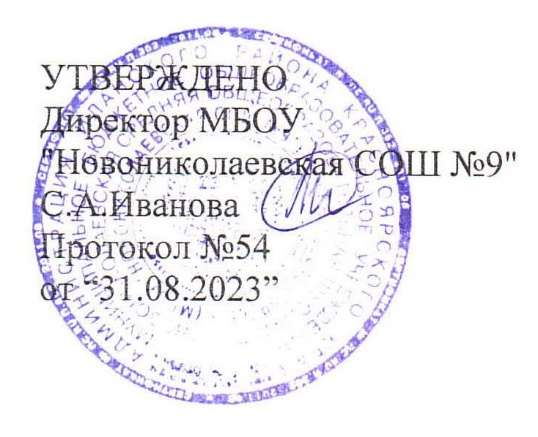 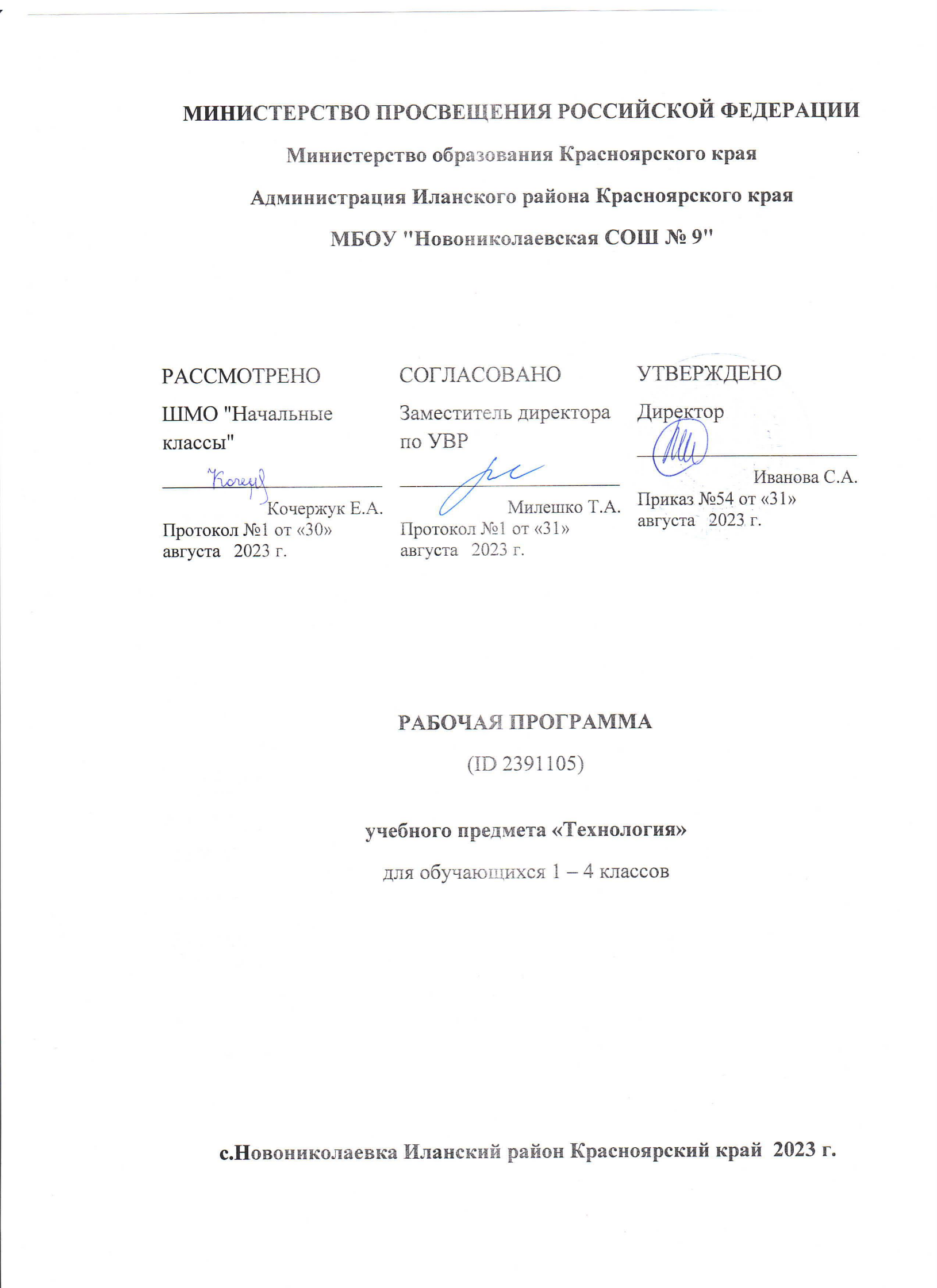 РАССМОТРЕНО ШМО "Филология"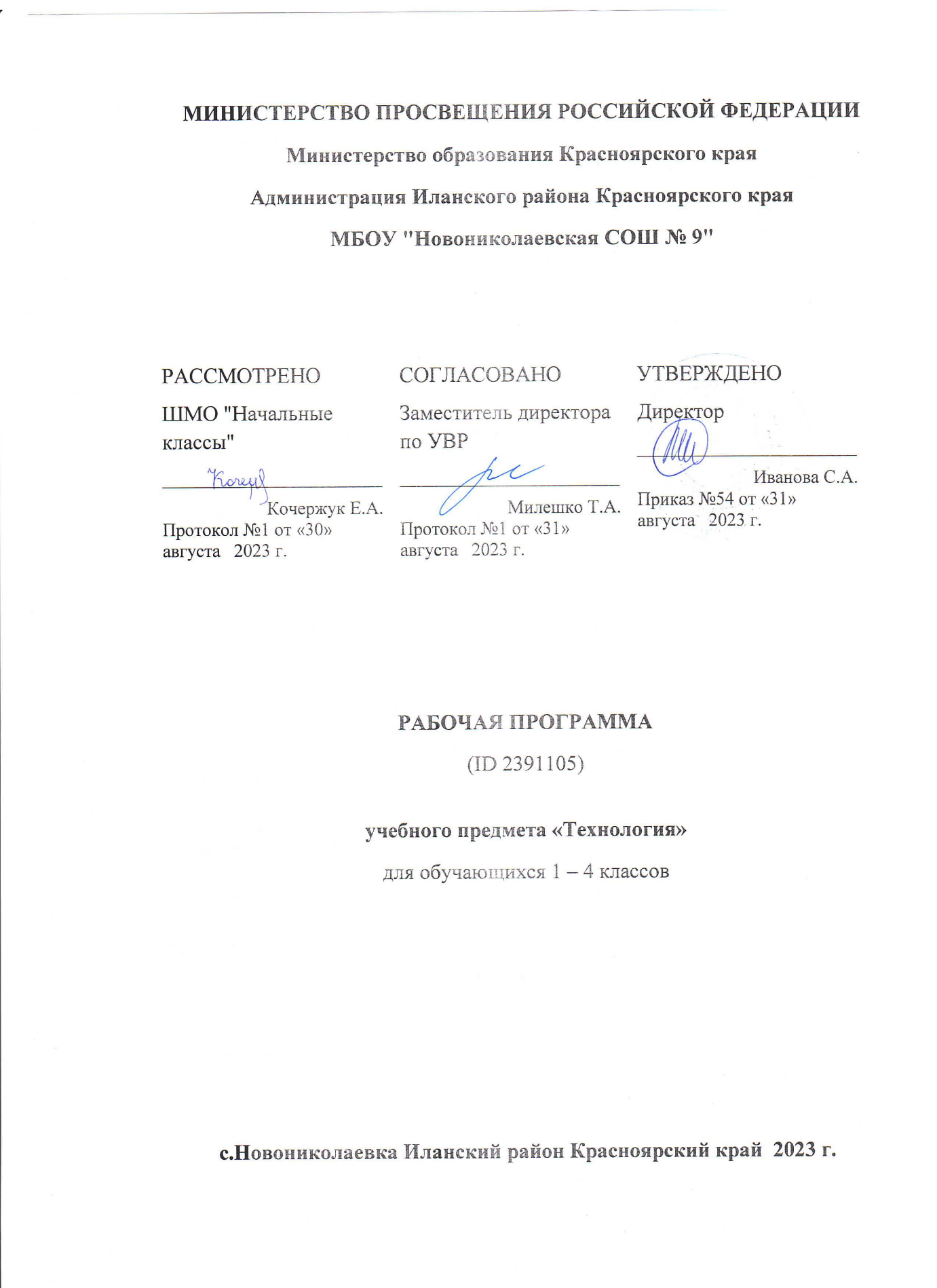  Палкина Т.В.Протокол №1 от «30»     08   2023 г.РАБОЧАЯ ПРОГРАММАучебного предмета «Обществознание» для обучающихся 8-9 классовс. Новониколаевка Иланский район Красноярский край 2023 г.ПОЯСНИТЕЛЬНАЯ ЗАПИСКА К РАБОЧЕЙ ПРОГРАММЕРабочая программа учебного курса обществознание  для 6-9 классов (далее - Рабочая  программа) составлена в   соответствии    с: требованиями  федерального  государственного образовательного стандарта основного общего образования (ФГОС ООО);  требованиями к результатам освоения основной образовательной программы (личностным, метапредметным, предметным);  основными  подходами к развитию и формированию универсальных учебных действий (УУД) для основного общего образования.  Рабочая программа  разработана на основании: Примерной программы основного общего образования для общеобразовательных учреждений «Обществознание (включая экономику и право)»;  примера рабочей  программы для общеобразовательных учреждений "Обществознание. 6-9 классы", М., «Просвещение»,  2022 г.. Авторы:  Н.И.Городецкая, Л.Ф. Иванова, Т.Е.Лискова и др.; основной образовательной программы основного общего образования МБОУ «Новониколаевская СОШ №9»; Календарного учебного графика ОУ на 2023-2024 гг.Рабочая программа ориентирована на использование учебников: Обществознание. 8  класс. Авторы: . Л.Н. Боголюбов, Н.И. Городецкая,  Л.Ф. Ивановой,  М., Просвещение, 2022 г.,  Обществознание. 9  класс. Авторы: А.Ю.Лазебникова, А.И.Матвеев, Л.Н. Боголюбов,  М., Просвещение, 2022 г.Отличительные особенности рабочей  программы по сравнению с авторской программой: выделен 1 час на проведения ВПР в 8 классах за счет 1 часа резерва. Выделен  1 час на прохождение промежуточной аттестации  в 8-9 классах. В 9 классе программа сокращена на 1 час с 35 часов на 34 часа за счет резерва в соответствии с Учебным планом ОУ.Промежуточная аттестация в рамках  особой оценочной процедуры проводится  в форме заданий в тестовой форме в формате ОГЭ.ПЛАНИРУЕМЫЕ РЕЗУЛЬТАТЫ ОСВОЕНИЯ УЧЕБНОГО ПРЕДМЕТА 6-9 КЛ.Планируемые результаты освоения обучающимися основной образовательной программы основного общего образования уточняют и конкретизируют общее понимание личностных, метапредметных и предметных результатов как с позиции организации их достижения в образовательном процессе, так и с позиции оценки достижения этих результатов.Личностные результаты:6 классмотивированность на посильное и созидательное участие в жизни общества; заинтересованность не только в личном успехе, но и в благополучии и процветании своей страны; ценностные ориентиры, основанные на идеях патриотизма, любви и уважения к Отечеству; отношение к человеку, его правам и свободам как высшей ценности; убежденность в важности для общества семьи и семейных традиций; сознание своей ответственности за страну перед нынешним и грядущим поколением.7 классмотивированность на посильное и созидательное участие в жизни общества; заинтересованность не только в личном успехе, но и в благополучии и процветании своей страны; ценностные ориентиры, основанные на идеях патриотизма, любви и уважения к Отечеству; отношение к человеку, его правам и свободам как высшей ценности; на стремлении к укреплению исторически сложившегося государственного единства; на признании равноправия народов, единства разнообразных культур; убежденность в важности для общества семьи и семейных традиций; на осознании необходимости поддержания гражданского мира и согласия; сознание своей ответственности за страну перед нынешним и грядущим поколениями.8 классмотивированность на посильное и созидательное участие в жизни общества; заинтересованность не только в личном успехе, но и в благополучии и процветании своей страны; ценностные ориентиры, основанные на идеях патриотизма, любви и уважения к Отечеству; необходимости поддержания гражданского мира и согласия; отношение к человеку, его правам и свободам как высшей ценности; на стремлении к укреплению исторически сложившегося государственного единства;на признании равноправия народов, единства разнообразных культур; убежденность в важности для общества семьи и семейных традиций; на осознании необходимости поддержания гражданского мира и согласия; сознание своей ответственности за страну перед нынешним и грядущим поколениями.9 классмотивированность на посильное и созидательное участие в жизни общества; заинтересованность не только в личном успехе, но и в благополучии и процветании своей страны; ценностные ориентиры, основанные на идеях патриотизма, любви и уважения к Отечеству; необходимости поддержания гражданского мира и согласия; отношение к человеку, его правам и свободам как высшей ценности; на стремлении к укреплению исторически сложившегося государственного единства;на признании равноправия народов, единства разнообразных культур; убежденность в важности для общества семьи и семейных традиций; на осознании необходимости поддержания гражданского мира и согласия; сознание своей ответственности за страну перед нынешним и грядущим поколениями.Метапредметные:Регулятивные Умение самостоятельно определять цели обучения, ставить и формулировать новые задачи в учебе и познавательной деятельности, развивать мотивы и интересы своей познавательной деятельности. Обучающийся сможет:анализировать существующие и планировать будущие образовательные результаты; идентифицировать собственные проблемы и определять главную проблему; выдвигать версии решения проблемы, формулировать гипотезы, предвосхищать конечный результат; ставить цель деятельности на основе определенной проблемы и существующих возможностей; формулировать учебные задачи как шаги достижения поставленной цели деятельности; обосновывать целевые ориентиры и приоритеты ссылками на ценности, указывая и обосновывая логическую последовательность шагов.Умение самостоятельно планировать пути достижения целей, в том числе альтернативные, осознанно выбирать наиболее эффективные способы решения учебных и познавательных задач. Обучающийся сможет: определять необходимые действия в соответствии с учебной и познавательной задачей и составлять алгоритм их выполнения; обосновывать и осуществлять выбор наиболее эффективных способов решения учебных и познавательных задач;определять/находить, в том числе из предложенных вариантов, условия для выполнения учебной и познавательной задачи; выстраивать жизненные планы на краткосрочное будущее (заявлять целевые ориентиры, ставить адекватные им задачи и предлагать действия, указывая и обосновывая логическую последовательность шагов); выбирать из предложенных вариантов и самостоятельно искать средства/ресурсы для решения задачи/достижения цели; составлять план решения проблемы (выполнения проекта, проведения исследования); определять потенциальные затруднения при решении учебной и познавательной задачи и находить средства для их устранения; описывать свой опыт, оформляя его для передачи другим людям в виде технологии решения практических задач определенного класса; планировать и корректировать свою индивидуальную образовательную траекторию. Умение соотносить свои действия с планируемыми результатами, осуществлять контроль своей деятельности в процессе достижения результата, определять способы действий в рамках предложенных условий и требований, корректировать свои действия в соответствии с изменяющейся ситуацией. Обучающийся сможет: определять совместно с педагогом и сверстниками критерии планируемых результатов и критерии оценки своей учебной деятельности; систематизировать (в том числе выбирать приоритетные) критерии планируемых результатов и оценки своей деятельности; отбирать инструменты для оценивания своей деятельности, осуществлять самоконтроль своей деятельности в рамках предложенных условий и требований; оценивать свою деятельность, аргументируя причины достижения или отсутствия планируемого результата; находить достаточные средства для выполнения учебных действий в изменяющейся ситуации и/или при отсутствии планируемого результата; работая по своему плану, вносить коррективы в текущую деятельность на основе анализа изменений ситуации для получения запланированных характеристик продукта/результата; устанавливать связь между полученными характеристиками продукта и характеристиками процесса деятельности и по завершении деятельности предлагать изменение характеристик процесса для получения улучшенных характеристик продукта; сверять свои действия с целью и, при необходимости, исправлять ошибки самостоятельно. Умение оценивать правильность выполнения учебной задачи, собственные возможности ее решения. Обучающийся сможет:определять критерии правильности (корректности) выполнения учебной задачи; анализировать и обосновывать применение соответствующего инструментария для выполнения учебной задачи; свободно пользоваться выработанными критериями оценки и самооценки, исходя из цели и имеющихся средств, различая результат и способы действий; оценивать продукт своей деятельности по заданным и/или самостоятельно определенным критериям в соответствии с целью деятельности; обосновывать достижимость цели выбранным способом на основе оценки своих внутренних ресурсов и доступных внешних ресурсов; фиксировать и анализировать динамику собственных образовательных результатов.Владение основами самоконтроля, самооценки, принятия решений и осуществления осознанного выбора в учебной и познавательной. Обучающийся сможет: наблюдать и анализировать собственную учебную и познавательную деятельность и деятельность других обучающихся в процессе взаимопроверки; соотносить реальные и планируемые результаты индивидуальной образовательной деятельности и делать выводы; принимать решение в учебной ситуации и нести за него ответственность; самостоятельно определять причины своего успеха или неуспеха и находить способы выхода из ситуации неуспеха; ретроспективно определять, какие действия по решению учебной задачи или параметры этих действий привели к получению имеющегося продукта учебной деятельности; демонстрировать приемы регуляции психофизиологических/ эмоциональных состояний для достижения эффекта успокоения (устранения эмоциональной напряженности), эффекта восстановления (ослабления проявлений утомления), эффекта активизации (повышения психофизиологической реактивности).Познавательные Умение определять понятия, создавать обобщения, устанавливать аналогии, классифицировать, самостоятельно выбирать основания и критерии для классификации, устанавливать причинно-следственные связи, строить логическое рассуждение, умозаключение (индуктивное, дедуктивное, по аналогии) и делать выводы. Обучающийся сможет: подбирать слова, соподчиненные ключевому слову, определяющие его признаки и свойства; выстраивать логическую цепочку, состоящую из ключевого слова и соподчиненных ему слов; выделять общий признак двух или нескольких предметов или явлений и объяснять их сходство; объединять предметы и явления в группы по определенным признакам, сравнивать, классифицировать и обобщать факты и явления; выделять явление из общего ряда других явлений; определять обстоятельства, которые предшествовали возникновению связи между явлениями, из этих обстоятельств выделять определяющие, способные быть причиной данного явления, выявлять причины и следствия явлений; строить рассуждение от общих закономерностей к частным явлениям и от частных явлений к общим закономерностям; строить рассуждение на основе сравнения предметов и явлений, выделяя при этом общие признаки; излагать полученную информацию, интерпретируя ее в контексте решаемой задачи; самостоятельно указывать на информацию, нуждающуюся в проверке, предлагать и применять способ проверки достоверности информации; вербализовать эмоциональное впечатление, оказанное на него источником; объяснять явления, процессы, связи и отношения, выявляемые в ходе познавательной и исследовательской деятельности (приводить объяснение с изменением формы представления; объяснять, детализируя или обобщая; объяснять с заданной точки зрения); выявлять и называть причины события, явления, в том числе возможные / наиболее вероятные причины, возможные последствия заданной причины, самостоятельно осуществляя причинно-следственный анализ; делать вывод на основе критического анализа разных точек зрения, подтверждать вывод собственной аргументацией или самостоятельно полученными данными.Умение создавать, применять и преобразовывать знаки и символы, модели и схемы для решения учебных и познавательных задач. Обучающийся сможет: обозначать символом и знаком предмет и/или явление; определять логические связи между предметами и/или явлениями, обозначать данные логические связи с помощью знаков в схеме; создавать абстрактный или реальный образ предмета и/или явления; строить модель/схему на основе условий задачи и/или способа ее решения; создавать вербальные, вещественные и информационные модели с выделением существенных характеристик объекта для определения способа решения задачи в соответствии с ситуацией; преобразовывать модели с целью выявления общих законов, определяющих данную предметную область; переводить сложную по составу (многоаспектную) информацию из графического или формализованного (символьного) представления в текстовое, и наоборот; строить схему, алгоритм действия, исправлять или восстанавливать неизвестный ранее алгоритм на основе имеющегося знания об объекте, к которому применяется алгоритм; строить доказательство: прямое, косвенное, от противного; анализировать/рефлексировать опыт разработки и реализации учебного проекта, исследования (теоретического, эмпирического) на основе предложенной проблемной ситуации, поставленной цели и/или заданных критериев оценки продукта/результата.Смысловое чтение. Обучающийся сможет: находить в тексте требуемую информацию (в соответствии с целями своей деятельности); ориентироваться в содержании текста, понимать целостный смысл текста, структурировать текст; устанавливать взаимосвязь описанных в тексте событий, явлений, процессов; резюмировать главную идею текста; преобразовывать текст, «переводя» его в другую модальность, интерпретировать текст (художественный и нехудожественный – учебный, научно-популярный, информационный, текст документальный, научный (non-fiction); критически оценивать содержание и форму текста.Формирование и развитие экологического мышления, умение применять его в познавательной, коммуникативной, социальной практике и профессиональной ориентации. Обучающийся сможет: определять свое отношение к природной среде; анализировать влияние экологических факторов на среду обитания живых организмов; проводить причинный и вероятностный анализ экологических ситуаций; прогнозировать изменения ситуации при смене действия одного фактора на действие другого фактора; распространять экологические знания и участвовать в практических делах по защите окружающей среды; выражать свое отношение к природе через рисунки, сочинения, модели, проектные работы.Развитие мотивации к овладению культурой активного использования словарей и других поисковых систем. Обучающийся сможет: определять необходимые ключевые поисковые слова и запросы; осуществлять взаимодействие с электронными поисковыми системами, словарями; формировать множественную выборку из поисковых источников для объективизации результатов поиска; соотносить полученные результаты поиска со своей деятельностью.Коммуникативные Умение организовывать учебное сотрудничество и совместную деятельность с учителем и сверстниками; работать индивидуально и в группе: находить общее решение и разрешать конфликты на основе согласования позиций и учета интересов; формулировать, аргументировать и отстаивать свое мнение. Обучающийся сможет: определять возможные роли в совместной деятельности; играть определенную роль в совместной деятельности; принимать позицию собеседника, понимая позицию другого, различать в его речи: мнение (точку зрения), доказательство (аргументы), факты; гипотезы, аксиомы, теории; определять свои действия и действия партнера, которые способствовали или препятствовали продуктивной коммуникации; строить позитивные отношения в процессе учебной и познавательной деятельности; корректно и аргументированно отстаивать свою точку зрения, в дискуссии уметь выдвигать контраргументы, перефразировать свою мысль (владение механизмом эквивалентных замен); критически относиться к собственному мнению, с достоинством признавать ошибочность своего мнения (если оно таково) и корректировать его; предлагать альтернативное решение в конфликтной ситуации; выделять общую точку зрения в дискуссии; договариваться о правилах и вопросах для обсуждения в соответствии с поставленной перед группой задачей; организовывать учебное взаимодействие в группе (определять общие цели, распределять роли, договариваться друг с другом и т. д.); устранять в рамках диалога разрывы в коммуникации, обусловленные непониманием/неприятием со стороны собеседника задачи, формы или содержания диалога.Умение осознанно использовать речевые средства в соответствии с задачей коммуникации для выражения своих чувств, мыслей и потребностей для планирования и регуляции своей деятельности; владение устной и письменной речью, монологической контекстной речью. Обучающийся сможет: определять задачу коммуникации и в соответствии с ней отбирать речевые средства; отбирать и использовать речевые средства в процессе коммуникации с другими людьми (диалог в паре, в малой группе и т. д.); представлять в устной или письменной форме развернутый план собственной деятельности; соблюдать нормы публичной речи, регламент в монологе и дискуссии в соответствии с коммуникативной задачей; высказывать и обосновывать мнение (суждение) и запрашивать мнение партнера в рамках диалога; принимать решение в ходе диалога и согласовывать его с собеседником; создавать письменные «клишированные» и оригинальные тексты с использованием необходимых речевых средств; использовать вербальные средства (средства логической связи) для выделения смысловых блоков своего выступления;использовать невербальные средства или наглядные материалы, подготовленные/отобранные под руководством учителя;делать оценочный вывод о достижении цели коммуникации непосредственно после завершения коммуникативного контакта и обосновывать его.Формирование и развитие компетентности в области использования информационно-коммуникационных технологий (далее – ИКТ). Обучающийся сможет: целенаправленно искать и использовать информационные ресурсы, необходимые для решения учебных и практических задач с помощью средств ИКТ; выбирать, строить и использовать адекватную информационную модель для передачи своих мыслей средствами естественных и формальных языков в соответствии с условиями коммуникации; выделять информационный аспект задачи, оперировать данными, использовать модель решения задачи; использовать компьютерные технологии (включая выбор адекватных задаче инструментальных программно-аппаратных средств и сервисов) для решения информационных и коммуникационных учебных задач, в том числе: вычисление, написание писем, сочинений, докладов, рефератов, создание презентаций и др.; использовать информацию с учетом этических и правовых норм; создавать информационные ресурсы разного типа и для разных аудиторий, соблюдать информационную гигиену и правила информационной безопасности Предметные: обучающийся научится (для использования в повседневной жизни и обеспечения возможности успешного продолжения образования на базовом уровне).Человек. Деятельность человека.использовать знания о биологическом и социальном в человеке для характеристики его природы; характеризовать основные возрастные периоды жизни человека, особенности подросткового возраста; в модельных и реальных ситуациях выделять сущностные характеристики и основные виды деятельности людей, объяснять роль мотивов в деятельности человека; характеризовать и иллюстрировать конкретными примерами группы потребностей человека; приводить примеры основных видов деятельности человека; выполнять несложные практические задания по анализу ситуаций, связанных с различными способами разрешения межличностных конфликтов; выражать собственное отношение к различным способам разрешения межличностных конфликтов.Обучающийся  получит возможность научиться: выполнять несложные практические задания, основанные на ситуациях, связанных с деятельностью человека;   оценивать роль деятельности в жизни человека и общества;  оценивать последствия удовлетворения мнимых потребностей, на примерах показывать опасность удовлетворения мнимых потребностей, угрожающих здоровью; использовать элементы причинно-следственного анализа при характеристике межличностных конфликтов; моделировать возможные последствия позитивного и негативного воздействия группы на человека, делать выводыОбществодемонстрировать на примерах взаимосвязь природы и общества, раскрывать роль природы в жизни человека; распознавать на основе приведенных данных основные типы обществ; характеризовать движение от одних форм общественной жизни к другим; оценивать социальные явления с позиций общественного прогресса; различать экономические, социальные, политические, культурные явления и процессы общественной жизни; выполнять несложные познавательные и практические задания, основанные на ситуациях жизнедеятельности человека в разных сферах общества; характеризовать экологический кризис как глобальную проблему человечества, раскрывать причины экологического кризиса; на основе полученных знаний выбирать в предлагаемых модельных ситуациях и осуществлять на практике экологически рациональное поведение; раскрывать влияние современных средств массовой коммуникации на общество и личность; конкретизировать примерами опасность международного терроризма.Обучающийся получит возможность научиться: наблюдать и характеризовать явления и события, происходящие в различных сферах общественной жизни; выявлять причинно-следственные связи общественных явлений и характеризовать основные направления общественного развития;  осознанно содействовать защите природы.Социальные нормыраскрывать роль социальных норм как регуляторов общественной жизни и поведения человека; различать отдельные виды социальных норм; характеризовать основные нормы морали; критически осмысливать информацию морально-нравственного характера, полученную из разнообразных источников, систематизировать, анализировать полученные данные; применять полученную информацию для определения собственной позиции, для соотнесения своего поведения и поступков других людей с нравственными ценностями; раскрывать сущность патриотизма, гражданственности; приводить примеры проявления этих качеств из истории и жизни современного общества; характеризовать специфику норм права; сравнивать нормы морали и права, выявлять их общие черты и особенности; раскрывать сущность процесса социализации личности; объяснять причины отклоняющегося поведения; описывать негативные последствия наиболее опасных форм отклоняющегося поведения.Обучающийся получит возможность научитьсяиспользовать элементы причинно-следственного анализа для понимания влияния моральных устоев на развитие общества и человека; оценивать социальную значимость здорового образа жизни.Сфера духовной культурыхарактеризовать развитие отдельных областей и форм культуры, выражать свое мнение о явлениях культуры; описывать явления духовной культуры; объяснять причины возрастания роли науки в современном мире; оценивать роль образования в современном обществе; различать уровни общего образования в России; находить и извлекать социальную информацию о достижениях и проблемах развития культуры из адаптированных источников различного типа; описывать духовные ценности российского народа и выражать собственное отношение к ним; объяснять необходимость непрерывного образования в современных условиях; учитывать общественные потребности при выборе направления своей будущей профессиональной деятельности; раскрывать роль религии в современном обществе; характеризовать особенности искусства как формы духовной культуры.Выпускник получит возможность научиться: описывать процессы создания, сохранения, трансляции и усвоения достижений культуры; характеризовать основные направления развития отечественной культуры в современных условиях; критически воспринимать сообщения и рекламу в СМИ и Интернете о таких направлениях массовой культуры, как шоу-бизнес и мода.Социальная сфераописывать социальную структуру в обществах разного типа, характеризовать основные социальные общности и группы; объяснять взаимодействие социальных общностей и групп; характеризовать ведущие направления социальной политики Российского государства; выделять параметры, определяющие социальный статус личности; приводить примеры предписанных и достигаемых статусов; описывать основные социальные роли подростка; конкретизировать примерами процесс социальной мобильности; характеризовать межнациональные отношения в современном мире; объяснять причины межнациональных конфликтов и основные пути их разрешения; характеризовать, раскрывать на конкретных примерах основные функции семьи в обществе; раскрывать основные роли членов семьи; характеризовать основные слагаемые здорового образа жизни; осознанно выбирать верные критерии для оценки безопасных условий жизни; выполнять несложные практические задания по анализу ситуаций, связанных с различными способами разрешения семейных конфликтов. Выражать собственное отношение к различным способам разрешения семейных конфликтов.Обучающийся получит возможность научиться: раскрывать понятия «равенство» и «социальная справедливость» с позиций историзма; выражать и обосновывать собственную позицию по актуальным проблемам молодежи; выполнять несложные практические задания по анализу ситуаций, связанных с различными способами разрешения семейных конфликтов; выражать собственное отношение к различным способам разрешения семейных конфликтов; формировать положительное отношение к необходимости соблюдать здоровый образ жизни; корректировать собственное поведение в соответствии с требованиями безопасности жизнедеятельности;  использовать элементы причинно-следственного анализа при характеристике семейных конфликтов;  находить и извлекать социальную информацию о государственной семейной политике из адаптированных источников различного типа.Политическая сфера жизни обществаобъяснять роль политики в жизни общества; различать и сравнивать различные формы правления, иллюстрировать их примерами; давать характеристику формам государственно-территориального устройства; различать различные типы политических режимов, раскрывать их основные признаки; раскрывать на конкретных примерах основные черты и принципы демократии; называть признаки политической партии, раскрывать их на конкретных примерах; характеризовать различные формы участия граждан в политической жизни.Обучающийся получит возможность научиться: осознавать значение гражданской активности и патриотической позиции в укреплении нашего государства;  соотносить различные оценки политических событий и процессов и делать обоснованные выводы.Гражданин и государствоОбучающийся научится:характеризовать государственное устройство Российской Федерации, называть органы государственной власти страны, описывать их полномочия и компетенцию; объяснять порядок формирования органов государственной власти РФ; раскрывать достижения российского народа; объяснять и конкретизировать примерами смысл понятия «гражданство»;называть и иллюстрировать примерами основные права и свободы граждан, гарантированные Конституцией РФ; осознавать значение патриотической позиции в укреплении нашего государства; характеризовать конституционные обязанности гражданина.Обучающийся получит возможность научиться: аргументированно обосновывать влияние происходящих в обществе изменений на положение России в мире; использовать знания и умения для формирования способности уважать права других людей, выполнять свои обязанности гражданина РФ.Основы российского законодательстваОбучающийся научится:характеризовать систему российского законодательства; раскрывать особенности гражданской дееспособности несовершеннолетних; характеризовать гражданские правоотношения; раскрывать смысл права на труд; объяснять роль трудового договора; разъяснять на примерах особенности положения несовершеннолетних в трудовых отношениях; характеризовать права и обязанности супругов, родителей, детей; характеризовать особенности уголовного права и уголовных правоотношений; конкретизировать примерами виды преступлений и наказания за них; характеризовать специфику уголовной ответственности несовершеннолетних; раскрывать связь права на образование и обязанности получить образование; анализировать несложные практические ситуации, связанные с гражданскими, семейными, трудовыми правоотношениями; в предлагаемых модельных ситуациях определять признаки правонарушения, проступка, преступления; исследовать несложные практические ситуации, связанные с защитой прав и интересов детей, оставшихся без попечения родителей; находить, извлекать и осмысливать информацию правового характера, полученную из доступных источников, систематизировать, анализировать полученные данные; применять полученную информацию для соотнесения собственного поведения и поступков других людей с нормами поведения, установленными законом.Обучающийся получит возможность научиться:на основе полученных знаний о правовых нормах выбирать в предлагаемых модельных ситуациях и осуществлять на практике модель правомерного социального поведения, основанного на уважении к закону и правопорядку;  оценивать сущность и значение правопорядка и законности, собственный возможный вклад в их становление и развитие;  осознанно содействовать защите правопорядка в обществе правовыми способами и средствами.ЭкономикаОбучающийся научится:объяснять проблему ограниченности экономических ресурсов; различать основных участников экономической деятельности: производителей и потребителей, предпринимателей и наемных работников; раскрывать рациональное поведение субъектов экономической деятельности; раскрывать факторы, влияющие на производительность труда; характеризовать основные экономические системы, экономические явления и процессы, сравнивать их; анализировать и систематизировать полученные данные об экономических системах; характеризовать механизм рыночного регулирования экономики; анализировать действие рыночных законов, выявлять роль конкуренции; объяснять роль государства в регулировании рыночной экономики; анализировать структуру бюджета государства; называть и конкретизировать примерами виды налогов; характеризовать функции денег и их роль в экономике; раскрывать социально-экономическую роль и функции предпринимательства; анализировать информацию об экономической жизни общества из адаптированных источников различного типа; анализировать несложные статистические данные, отражающие экономические явления и процессы; формулировать и аргументировать собственные суждения, касающиеся отдельных вопросов экономической жизни и опирающиеся на экономические знания и личный опыт; использовать полученные знания при анализе фактов поведения участников экономической деятельности; оценивать этические нормы трудовой и предпринимательской деятельности; раскрывать рациональное поведение субъектов экономической деятельности; характеризовать экономику семьи; анализировать структуру семейного бюджета; использовать полученные знания при анализе фактов поведения участников экономической деятельности; обосновывать связь профессионализма и жизненного успеха.Обучающийся получит возможность научиться: анализировать с опорой на полученные знания несложную экономическую информацию, получаемую из неадаптированных источников;  выполнять практические задания, основанные на ситуациях, связанных с описанием состояния российской экономики; анализировать и оценивать с позиций экономических знаний сложившиеся практики и модели поведения потребителя; решать с опорой на полученные знания познавательные задачи, отражающие типичные ситуации в экономической сфере деятельности человека; грамотно применять полученные знания для определения экономически рационального поведения и порядка действий в конкретных ситуациях; сопоставлять свои потребности и возможности, оптимально распределять свои материальные и трудовые ресурсы, составлять семейный бюджет.СОДЕРЖАНИЕ УЧЕБНОГО ПРЕДМЕТАБазовый уровень.  6-9 классыСОЦИАЛЬНАЯ  СУЩНОСТЬ  ЛИЧНОСТИ. I.  Человек  в  социальном  измерении. Природа  человека.  Интересы  и  потребности.  Самооценка. Здоровый  образ  жизни.  Безопасность  жизни. Деятельность  и  поведение.  Мотивы  деятельности.  Виды деятельности.  Люди  с  ограниченными  возможностями  и  особыми  потребностями. Как  человек  познаёт  мир  и  самого  себя.  Образование  и самообразование. Социальное  становление  человека:  как  усваиваются  социальные  нормы.  Социальные  «параметры  личности». Положение  личности  в  обществе:  от  чего  оно  зависит. Статус.  Типичные  социальные  роли.Возраст  человека  и  социальные  отношения.  Особенности подросткового  возраста.  Отношения  в  семье  и  со  сверстниками. Гендер  как  «социальный  пол».  Различия  в  поведении мальчиков  и  девочек. Национальная  принадлежность:  влияет  ли  она  на  социальное  положение  личности. Гражданско-правовое  положение  личности  в  обществе. Юные  граждане  России:  какие  права  человек  получает  от рождения.II.  Ближайшее  социальное  окружение.  Семья  и  семейные  отношения.  Роли  в  семье.  Семейные ценности  и  традиции.  Забота  и  воспитание  в  семье. Защита  прав  и  интересов  детей,  оставшихся  без  попечения  родителей. Человек  в  малой  группе.  Ученический  коллектив,  группа сверстников. Межличностные  отношения.  Общение.  Межличностные  конфликты  и  пути  их  разрешения. СОВРЕМЕННОЕ  ОБЩЕСТВОIII.  Общество  —  большой  «дом»  человечества. Что  связывает  людей  в  общество.  Устойчивость  и  изменчивость  в  развитии  общества.  Основные  типы  обществ. Общественный  прогресс. Сферы  общественной  жизни,  их  взаимосвязь.Труд  и  образ  жизни  людей:  как  создаются  материальные блага.  Экономика. Социальные  различия  в  обществе:  причины  их  возникновения  и  проявления.  Социальные  общности  и  группы. Государственная  власть,  её  роль  в  управлении  общественной  жизнью. Из  чего  складывается  духовная  культура  общества.  Духовные богатства общества: создание, сохранение, распространение,  усвоение.IV.  Общество,  в  котором  мы  живём.  Мир  как  единое  целое.  Ускорение  мирового  общественного  развития. Современные  средства  связи  и  коммуникации,  их  влияние  на  нашу  жизнь. Глобальные  проблемы  современности.  Экологическая  ситуация  в  современном  глобальном  мире:  как  спасти  природу. Российское  общество  в  начале  XXI  в. Ресурсы  и  возможности  развития  нашей  страны:  какие задачи  стоят  перед  отечественной  экономикой. Основы  конституционного  строя  Российской  Федерации. Государственное  устройство  нашей  страны,  многонациональный  состав  её  населения.  Что  значит  сегодня  быть  гражданином  своего  Отечества? Духовные  ценности  российского  народа.  Культурные  достижения  народов  России:  как  их  сохранить  и  приумножить. Место  России  среди  других  государств  мира.СОЦИАЛЬНЫЕ  НОРМЫ V.  Регулирование  поведения  людей  в  обществе. Социальные  нормы  и  правила  общественной  жизни.  Общественные  традиции  и  обычаи. Общественное  сознание  и  ценности.  Гражданственность и  патриотизм. Мораль,  её  основные  принципы.  Добро  и  зло.  Законы и  правила  нравственности.  Моральные  нормы  и  моральный выбор.  Нравственные  чувства  и  самоконтроль.  Влияние  моральных  устоев  на  развитие  общества  и  человека. Право,  его  роль  в  жизни  человека,  общества  и  государства.  Основные  признаки  права.  Нормы  права.  Понятие  прав,  свобод  и  обязанностей. Дееспособность  и  правоспособность  человека.  Правоотношения,  субъекты  права. Конституция  Российской  Федерации  —  Основной  закон государства.  Конституция  Российской  Федерации  о  правах  и свободах  человека  и  гражданина.Личные  (гражданские)  права,  социально-экономические  и  культурные права, политические права и свободы российских граждан. Как  защищаются  права  человека  в  России. Конституционные  обязанности  российского  гражданина.  Обязанность  платить  налоги.  Обязанность  бережно  относиться  к  природным  богатствам.  Защита  Отечества  —  долг и  обязанность.VI.  Основы  российского  законодательства. Гражданские правоотношения. Гражданско-правовые споры. Семейные  правоотношения.  Права  и  обязанности  родителей  и  детей.  Защита  прав  и  интересов  детей,  оставшихся без  родителей. Трудовые  правоотношения.  Права,  обязанности  и  ответственность  работника  и  работодателя.  Особенности  положения  несовершеннолетних  в  трудовых  правоотношениях. Административные  правоотношения.  Административное  правонарушение. Преступление  и  наказание.  Правовая  ответственность  несовершеннолетних. Правоохранительные  органы.  Судебная  система.ЭКОНОМИКА  И  СОЦИАЛЬНЫЕ  ОТНОШЕНИЯ VII.  Мир  экономики.  Экономика  и  её  роль  в  жизни  общества.  Экономические ресурсы  и  потребности.  Товары  и  услуги.  Цикличность  экономического  развития. Современное  производство.  Факторы  производства.  Новые  технологии  и  их  возможности.  Предприятия  и  их  современные  формы. Типы  экономических  систем.  Собственность  и  её  формы.Рыночное  регулирование  экономики:  возможности  и  границы.  Виды  рынков.  Законы  рыночной  экономики. Деньги  и  их  функции.  Инфляция.  Роль  банков  в  экономике. Роль  государства  в  рыночной  экономике.  Государственный  бюджет.  Налоги.  Занятость  и  безработица:  какие  профессии  востребованы на  рынке  труда  в  начале  XXI  в.  Причины  безработицы.  Роль государства  в  обеспечении  занятости. Особенности  экономического  развития  России.VIII.  Человек  в  экономических  отношениях. Основные  участники  экономики  —  производители  и  потребители. Роль человеческого фактора в развитии экономики. Труд  в  современной  экономике.  Профессионализм  и  профессиональная  успешность.  Трудовая  этика.  Заработная  плата. Предприниматель.  Этика  предпринимательства.Экономика  семьи.  Прожиточный  минимум.  Семейное  потребление. Права  потребителя.IX.  Мир  социальных  отношений.  Социальная  неоднородность  общества:  причины  и  проявления.  Общество  как  взаимодействие  индивидов  и  групп.  Многообразие  социальных  общностей  и  групп  в  обществе. Изменения  социальной  структуры  общества  с  переходом  в  постиндустриальное  общество.  Влияние  экономики  на  социальный  состав  общества.  Историзм  понятий  «социальная справедливость»  и  «равенство».  Средний  класс  и  его  место в  современном  обществе. Основные  социальные  группы  современного  российского общества.  Социальная  политика  Российского  государства. Нации  и  межнациональные  отношения.  Характеристика  межнациональных  отношений  в  современной  России.  Понятие  толерантности.ПОЛИТИКА.  КУЛЬТУРА X.  Политическая  жизнь  общества.  Власть.  Властные  отношения.  Политика.  Внутренняя  и внешняя  политика. Сущность  государства.  Суверенитет.  Государственное  управление.  Формы  государства.  Функции  государства.Наше  государство  —  Российская  Федерация.  Государственное  устройство  России.  Гражданство  Российской  Федерации. Политический  режим.  Демократия.  Парламентаризм. Республика.  Выборы  и  избирательные  системы.  Политические  партии. Правовое  государство.  Верховенство  права.  Разделение  властей.  Гражданское  общество  и  правовое  государство.  Местное  самоуправление. Органы  власти  Российской  Федерации.  Органы  законодательной  власти.  Органы  исполнительной  власти.  Правоохранительные  органы.  Судебная  система. Межгосударственные  отношения.  Международные  политические  организации. Войны  и  вооружённые  конфликты.  Национальная  безопасность. Сепаратизм. Международно-правовая защита жертв  вооружённых  конфликтов. Глобализация  и  её  противоречия. Человек  и  политика.  Политические  события  и  судьбы  людей.  Гражданская  активность.  Патриотизм.XI.  Культурно-информационная  среда  общественной жизни. Информация  и  способы  её  распространения.  Средства массовой  информации.  Интернет. Культура,  её  многообразие  и  формы.  Культурные  различия.  Диалог  культур  как  черта  современного  мира. Роль  религии  в  культурном  развитии.  Религиозные  нормы.  Мировые  религии.  Веротерпимость. Культура  Российской  Федерации.  Образование  и  наука. Искусство.  Возрождение  религиозной  жизни  в  нашей  стране.XII.  Человек  в  меняющемся  обществе.  Можно  ли  предвидеть  будущее?  Как  приспособиться  к быстрым  переменам?  Непрерывное  образование.  Образование  и  карьера.  Мир  современных  профессий.  Образ  жизни  и здоровье.  Мода  и  спорт.  Будущее  создаётся  молодыми.                                                                    ТЕМАТИЧЕСКОЕ ПЛАНИРОВАНИЕ8 КЛАСС9 КЛАССПриложение №1. Календарно-тематическое планирование 8-9 классы1.1. КАЛЕНДАРНО – ТЕМАТИЧЕСКИЙ ПЛАН                                                                                                       8 класс1.2. КАЛЕНДАРНО – ТЕМАТИЧЕСКИЙ ПЛАН9 классПриложение №2. ФОРМЫ ОРГАНИЗАЦИИ УЧЕБНЫХ ЗАНЯТИЙ8 класс9 класс:Приложение №4.ОСНАЩЕННОСТЬ ОБРАЗОВАТЕЛЬНОГО ПРОЦЕССА УЧЕБНЫМ ОБОРУДОВАНИЕМ ДЛЯ ВЫПОЛНЕНИЯ РАБОТИнтерактивная доска, компьютер, проектор, колонки, МФУ.№ п/пТемаКол-вочасов1Вводный урок.12Личность и общество53Сфера духовной культуры84Социальная сфера65Экономика136  Заключительный урок.17Резерв1Итого35№ п/пТемаКол-вочасов1Вводный урок.12Политика103Гражданин и государство.74Основы российского законодательства.125Заключительный урок.16Резерв.3Итого:34№урока№урокаРаздел, тема К-во часовК-во часовДата Дата Корр.датыКорр.датыВводный урок.Вводный урок.Вводный урок.11Характеристика видов деятельности обучающихся.Наметить перспективу совершенствования умений и навыков в процессе учебной деятельности.Характеристика видов деятельности обучающихся.Наметить перспективу совершенствования умений и навыков в процессе учебной деятельности.Характеристика видов деятельности обучающихся.Наметить перспективу совершенствования умений и навыков в процессе учебной деятельности.Характеристика видов деятельности обучающихся.Наметить перспективу совершенствования умений и навыков в процессе учебной деятельности.Характеристика видов деятельности обучающихся.Наметить перспективу совершенствования умений и навыков в процессе учебной деятельности.Характеристика видов деятельности обучающихся.Наметить перспективу совершенствования умений и навыков в процессе учебной деятельности.Характеристика видов деятельности обучающихся.Наметить перспективу совершенствования умений и навыков в процессе учебной деятельности.Характеристика видов деятельности обучающихся.Наметить перспективу совершенствования умений и навыков в процессе учебной деятельности.Характеристика видов деятельности обучающихся.Наметить перспективу совершенствования умений и навыков в процессе учебной деятельности.11Вводный урок.11Тема 1. Личность и общество                                          5 ч.                                            Тема 1. Личность и общество                                          5 ч.                                            Тема 1. Личность и общество                                          5 ч.                                            Тема 1. Личность и общество                                          5 ч.                                            Тема 1. Личность и общество                                          5 ч.                                            Тема 1. Личность и общество                                          5 ч.                                            Тема 1. Личность и общество                                          5 ч.                                            Тема 1. Личность и общество                                          5 ч.                                            Тема 1. Личность и общество                                          5 ч.                                            Характеристика видов деятельности обучающихся. Выявлять отличия человека от животных. Объяснять человеческие  качества. Различать биологические  и природные качества человека. Характеризовать и конкретизировать примерами биологическое и социальное в человеке. Определять своё отношение к различным качествам человека. Выявлять связь между мышлением и речью. Объяснять понятие «самореализация». Определять и конкретизировать примерами сущностные характеристики деятельности. Приводить примеры основных видов деятельности. Раскрывать смысл понятия «ноосфера».  Оценивать утверждение о связи природы и общества и аргументировать свою оценку. Характеризовать  возможности человеческого разума. Раскрывать значение моральных норм. Конкретизировать  на примерах влияние природных условий на людей. Выделять существенные признаки общества. Называть сферы общественной жизни и характерные для них социальные явления. Показывать на конкретных примерах взаимосвязь основных сфер общественной жизни. Выявлять изменения социальной структуры, связанные с переходом в постиндустриальное общество. Анализировать факты социальной действительности, связанные с изменением структуры общества. Раскрывать смысл «общественный прогресс». Приводить примеры прогрессивных и регрессивных изменений в обществе. Раскрывать на конкретных примерах смысл понятия «индивидуальность». Выявлять и сравнивать признаки, характеризующие человека как индивида, индивидуальность и личность. Описывать агенты социализации, оказывающие влияние на личность.Характеристика видов деятельности обучающихся. Выявлять отличия человека от животных. Объяснять человеческие  качества. Различать биологические  и природные качества человека. Характеризовать и конкретизировать примерами биологическое и социальное в человеке. Определять своё отношение к различным качествам человека. Выявлять связь между мышлением и речью. Объяснять понятие «самореализация». Определять и конкретизировать примерами сущностные характеристики деятельности. Приводить примеры основных видов деятельности. Раскрывать смысл понятия «ноосфера».  Оценивать утверждение о связи природы и общества и аргументировать свою оценку. Характеризовать  возможности человеческого разума. Раскрывать значение моральных норм. Конкретизировать  на примерах влияние природных условий на людей. Выделять существенные признаки общества. Называть сферы общественной жизни и характерные для них социальные явления. Показывать на конкретных примерах взаимосвязь основных сфер общественной жизни. Выявлять изменения социальной структуры, связанные с переходом в постиндустриальное общество. Анализировать факты социальной действительности, связанные с изменением структуры общества. Раскрывать смысл «общественный прогресс». Приводить примеры прогрессивных и регрессивных изменений в обществе. Раскрывать на конкретных примерах смысл понятия «индивидуальность». Выявлять и сравнивать признаки, характеризующие человека как индивида, индивидуальность и личность. Описывать агенты социализации, оказывающие влияние на личность.Характеристика видов деятельности обучающихся. Выявлять отличия человека от животных. Объяснять человеческие  качества. Различать биологические  и природные качества человека. Характеризовать и конкретизировать примерами биологическое и социальное в человеке. Определять своё отношение к различным качествам человека. Выявлять связь между мышлением и речью. Объяснять понятие «самореализация». Определять и конкретизировать примерами сущностные характеристики деятельности. Приводить примеры основных видов деятельности. Раскрывать смысл понятия «ноосфера».  Оценивать утверждение о связи природы и общества и аргументировать свою оценку. Характеризовать  возможности человеческого разума. Раскрывать значение моральных норм. Конкретизировать  на примерах влияние природных условий на людей. Выделять существенные признаки общества. Называть сферы общественной жизни и характерные для них социальные явления. Показывать на конкретных примерах взаимосвязь основных сфер общественной жизни. Выявлять изменения социальной структуры, связанные с переходом в постиндустриальное общество. Анализировать факты социальной действительности, связанные с изменением структуры общества. Раскрывать смысл «общественный прогресс». Приводить примеры прогрессивных и регрессивных изменений в обществе. Раскрывать на конкретных примерах смысл понятия «индивидуальность». Выявлять и сравнивать признаки, характеризующие человека как индивида, индивидуальность и личность. Описывать агенты социализации, оказывающие влияние на личность.Характеристика видов деятельности обучающихся. Выявлять отличия человека от животных. Объяснять человеческие  качества. Различать биологические  и природные качества человека. Характеризовать и конкретизировать примерами биологическое и социальное в человеке. Определять своё отношение к различным качествам человека. Выявлять связь между мышлением и речью. Объяснять понятие «самореализация». Определять и конкретизировать примерами сущностные характеристики деятельности. Приводить примеры основных видов деятельности. Раскрывать смысл понятия «ноосфера».  Оценивать утверждение о связи природы и общества и аргументировать свою оценку. Характеризовать  возможности человеческого разума. Раскрывать значение моральных норм. Конкретизировать  на примерах влияние природных условий на людей. Выделять существенные признаки общества. Называть сферы общественной жизни и характерные для них социальные явления. Показывать на конкретных примерах взаимосвязь основных сфер общественной жизни. Выявлять изменения социальной структуры, связанные с переходом в постиндустриальное общество. Анализировать факты социальной действительности, связанные с изменением структуры общества. Раскрывать смысл «общественный прогресс». Приводить примеры прогрессивных и регрессивных изменений в обществе. Раскрывать на конкретных примерах смысл понятия «индивидуальность». Выявлять и сравнивать признаки, характеризующие человека как индивида, индивидуальность и личность. Описывать агенты социализации, оказывающие влияние на личность.Характеристика видов деятельности обучающихся. Выявлять отличия человека от животных. Объяснять человеческие  качества. Различать биологические  и природные качества человека. Характеризовать и конкретизировать примерами биологическое и социальное в человеке. Определять своё отношение к различным качествам человека. Выявлять связь между мышлением и речью. Объяснять понятие «самореализация». Определять и конкретизировать примерами сущностные характеристики деятельности. Приводить примеры основных видов деятельности. Раскрывать смысл понятия «ноосфера».  Оценивать утверждение о связи природы и общества и аргументировать свою оценку. Характеризовать  возможности человеческого разума. Раскрывать значение моральных норм. Конкретизировать  на примерах влияние природных условий на людей. Выделять существенные признаки общества. Называть сферы общественной жизни и характерные для них социальные явления. Показывать на конкретных примерах взаимосвязь основных сфер общественной жизни. Выявлять изменения социальной структуры, связанные с переходом в постиндустриальное общество. Анализировать факты социальной действительности, связанные с изменением структуры общества. Раскрывать смысл «общественный прогресс». Приводить примеры прогрессивных и регрессивных изменений в обществе. Раскрывать на конкретных примерах смысл понятия «индивидуальность». Выявлять и сравнивать признаки, характеризующие человека как индивида, индивидуальность и личность. Описывать агенты социализации, оказывающие влияние на личность.Характеристика видов деятельности обучающихся. Выявлять отличия человека от животных. Объяснять человеческие  качества. Различать биологические  и природные качества человека. Характеризовать и конкретизировать примерами биологическое и социальное в человеке. Определять своё отношение к различным качествам человека. Выявлять связь между мышлением и речью. Объяснять понятие «самореализация». Определять и конкретизировать примерами сущностные характеристики деятельности. Приводить примеры основных видов деятельности. Раскрывать смысл понятия «ноосфера».  Оценивать утверждение о связи природы и общества и аргументировать свою оценку. Характеризовать  возможности человеческого разума. Раскрывать значение моральных норм. Конкретизировать  на примерах влияние природных условий на людей. Выделять существенные признаки общества. Называть сферы общественной жизни и характерные для них социальные явления. Показывать на конкретных примерах взаимосвязь основных сфер общественной жизни. Выявлять изменения социальной структуры, связанные с переходом в постиндустриальное общество. Анализировать факты социальной действительности, связанные с изменением структуры общества. Раскрывать смысл «общественный прогресс». Приводить примеры прогрессивных и регрессивных изменений в обществе. Раскрывать на конкретных примерах смысл понятия «индивидуальность». Выявлять и сравнивать признаки, характеризующие человека как индивида, индивидуальность и личность. Описывать агенты социализации, оказывающие влияние на личность.Характеристика видов деятельности обучающихся. Выявлять отличия человека от животных. Объяснять человеческие  качества. Различать биологические  и природные качества человека. Характеризовать и конкретизировать примерами биологическое и социальное в человеке. Определять своё отношение к различным качествам человека. Выявлять связь между мышлением и речью. Объяснять понятие «самореализация». Определять и конкретизировать примерами сущностные характеристики деятельности. Приводить примеры основных видов деятельности. Раскрывать смысл понятия «ноосфера».  Оценивать утверждение о связи природы и общества и аргументировать свою оценку. Характеризовать  возможности человеческого разума. Раскрывать значение моральных норм. Конкретизировать  на примерах влияние природных условий на людей. Выделять существенные признаки общества. Называть сферы общественной жизни и характерные для них социальные явления. Показывать на конкретных примерах взаимосвязь основных сфер общественной жизни. Выявлять изменения социальной структуры, связанные с переходом в постиндустриальное общество. Анализировать факты социальной действительности, связанные с изменением структуры общества. Раскрывать смысл «общественный прогресс». Приводить примеры прогрессивных и регрессивных изменений в обществе. Раскрывать на конкретных примерах смысл понятия «индивидуальность». Выявлять и сравнивать признаки, характеризующие человека как индивида, индивидуальность и личность. Описывать агенты социализации, оказывающие влияние на личность.Характеристика видов деятельности обучающихся. Выявлять отличия человека от животных. Объяснять человеческие  качества. Различать биологические  и природные качества человека. Характеризовать и конкретизировать примерами биологическое и социальное в человеке. Определять своё отношение к различным качествам человека. Выявлять связь между мышлением и речью. Объяснять понятие «самореализация». Определять и конкретизировать примерами сущностные характеристики деятельности. Приводить примеры основных видов деятельности. Раскрывать смысл понятия «ноосфера».  Оценивать утверждение о связи природы и общества и аргументировать свою оценку. Характеризовать  возможности человеческого разума. Раскрывать значение моральных норм. Конкретизировать  на примерах влияние природных условий на людей. Выделять существенные признаки общества. Называть сферы общественной жизни и характерные для них социальные явления. Показывать на конкретных примерах взаимосвязь основных сфер общественной жизни. Выявлять изменения социальной структуры, связанные с переходом в постиндустриальное общество. Анализировать факты социальной действительности, связанные с изменением структуры общества. Раскрывать смысл «общественный прогресс». Приводить примеры прогрессивных и регрессивных изменений в обществе. Раскрывать на конкретных примерах смысл понятия «индивидуальность». Выявлять и сравнивать признаки, характеризующие человека как индивида, индивидуальность и личность. Описывать агенты социализации, оказывающие влияние на личность.Характеристика видов деятельности обучающихся. Выявлять отличия человека от животных. Объяснять человеческие  качества. Различать биологические  и природные качества человека. Характеризовать и конкретизировать примерами биологическое и социальное в человеке. Определять своё отношение к различным качествам человека. Выявлять связь между мышлением и речью. Объяснять понятие «самореализация». Определять и конкретизировать примерами сущностные характеристики деятельности. Приводить примеры основных видов деятельности. Раскрывать смысл понятия «ноосфера».  Оценивать утверждение о связи природы и общества и аргументировать свою оценку. Характеризовать  возможности человеческого разума. Раскрывать значение моральных норм. Конкретизировать  на примерах влияние природных условий на людей. Выделять существенные признаки общества. Называть сферы общественной жизни и характерные для них социальные явления. Показывать на конкретных примерах взаимосвязь основных сфер общественной жизни. Выявлять изменения социальной структуры, связанные с переходом в постиндустриальное общество. Анализировать факты социальной действительности, связанные с изменением структуры общества. Раскрывать смысл «общественный прогресс». Приводить примеры прогрессивных и регрессивных изменений в обществе. Раскрывать на конкретных примерах смысл понятия «индивидуальность». Выявлять и сравнивать признаки, характеризующие человека как индивида, индивидуальность и личность. Описывать агенты социализации, оказывающие влияние на личность.2Что делает человека человекомЧто делает человека человекомЧто делает человека человеком113Человек, общество, природа. Человек, общество, природа. Человек, общество, природа. 114Общество как форма жизнедеятельности людей. Развитие общества.Общество как форма жизнедеятельности людей. Развитие общества.Общество как форма жизнедеятельности людей. Развитие общества.115Всероссийская проверочная работа за 7 класс.Всероссийская проверочная работа за 7 класс.Всероссийская проверочная работа за 7 класс.116Практикум по теме «Личность и общество».Практикум по теме «Личность и общество».Практикум по теме «Личность и общество».11Тема 2. Сфера духовной культуры. 8 ч.Тема 2. Сфера духовной культуры. 8 ч.Тема 2. Сфера духовной культуры. 8 ч.Тема 2. Сфера духовной культуры. 8 ч.Тема 2. Сфера духовной культуры. 8 ч.Тема 2. Сфера духовной культуры. 8 ч.Тема 2. Сфера духовной культуры. 8 ч.Тема 2. Сфера духовной культуры. 8 ч.Тема 2. Сфера духовной культуры. 8 ч.Характеристика видов деятельности обучающихся. Определять сущностные характеристики понятия «культура». Различать и описывать явления духовной культуры. Характеризовать духовные ценности российского народа. Объяснять роль морали в жизни общества. Характеризовать моральную сторону различных социальных ситуаций. Приводить примеры морального выбора. Давать нравственные оценки  собственным поступкам поведению других людей.  Оценивать значение образования в информационном обществе. Извлекать информацию о тенденциях в развитии образования из различных источников. Характеризовать с опорой на примеры современную образовательную политику РФ. Обосновывать своё отношение к непрерывному образованию. Характеризовать науку как особую систему знаний. Объяснять возрастание роли науки в современном обществе. Определять сущностные характеристики религии и её роль в культурной жизни. Объяснять сущность и значение веротерпимости. Раскрывать сущность свободы совести. Оценивать своё отношение к религии и атеизму.Характеристика видов деятельности обучающихся. Определять сущностные характеристики понятия «культура». Различать и описывать явления духовной культуры. Характеризовать духовные ценности российского народа. Объяснять роль морали в жизни общества. Характеризовать моральную сторону различных социальных ситуаций. Приводить примеры морального выбора. Давать нравственные оценки  собственным поступкам поведению других людей.  Оценивать значение образования в информационном обществе. Извлекать информацию о тенденциях в развитии образования из различных источников. Характеризовать с опорой на примеры современную образовательную политику РФ. Обосновывать своё отношение к непрерывному образованию. Характеризовать науку как особую систему знаний. Объяснять возрастание роли науки в современном обществе. Определять сущностные характеристики религии и её роль в культурной жизни. Объяснять сущность и значение веротерпимости. Раскрывать сущность свободы совести. Оценивать своё отношение к религии и атеизму.Характеристика видов деятельности обучающихся. Определять сущностные характеристики понятия «культура». Различать и описывать явления духовной культуры. Характеризовать духовные ценности российского народа. Объяснять роль морали в жизни общества. Характеризовать моральную сторону различных социальных ситуаций. Приводить примеры морального выбора. Давать нравственные оценки  собственным поступкам поведению других людей.  Оценивать значение образования в информационном обществе. Извлекать информацию о тенденциях в развитии образования из различных источников. Характеризовать с опорой на примеры современную образовательную политику РФ. Обосновывать своё отношение к непрерывному образованию. Характеризовать науку как особую систему знаний. Объяснять возрастание роли науки в современном обществе. Определять сущностные характеристики религии и её роль в культурной жизни. Объяснять сущность и значение веротерпимости. Раскрывать сущность свободы совести. Оценивать своё отношение к религии и атеизму.Характеристика видов деятельности обучающихся. Определять сущностные характеристики понятия «культура». Различать и описывать явления духовной культуры. Характеризовать духовные ценности российского народа. Объяснять роль морали в жизни общества. Характеризовать моральную сторону различных социальных ситуаций. Приводить примеры морального выбора. Давать нравственные оценки  собственным поступкам поведению других людей.  Оценивать значение образования в информационном обществе. Извлекать информацию о тенденциях в развитии образования из различных источников. Характеризовать с опорой на примеры современную образовательную политику РФ. Обосновывать своё отношение к непрерывному образованию. Характеризовать науку как особую систему знаний. Объяснять возрастание роли науки в современном обществе. Определять сущностные характеристики религии и её роль в культурной жизни. Объяснять сущность и значение веротерпимости. Раскрывать сущность свободы совести. Оценивать своё отношение к религии и атеизму.Характеристика видов деятельности обучающихся. Определять сущностные характеристики понятия «культура». Различать и описывать явления духовной культуры. Характеризовать духовные ценности российского народа. Объяснять роль морали в жизни общества. Характеризовать моральную сторону различных социальных ситуаций. Приводить примеры морального выбора. Давать нравственные оценки  собственным поступкам поведению других людей.  Оценивать значение образования в информационном обществе. Извлекать информацию о тенденциях в развитии образования из различных источников. Характеризовать с опорой на примеры современную образовательную политику РФ. Обосновывать своё отношение к непрерывному образованию. Характеризовать науку как особую систему знаний. Объяснять возрастание роли науки в современном обществе. Определять сущностные характеристики религии и её роль в культурной жизни. Объяснять сущность и значение веротерпимости. Раскрывать сущность свободы совести. Оценивать своё отношение к религии и атеизму.Характеристика видов деятельности обучающихся. Определять сущностные характеристики понятия «культура». Различать и описывать явления духовной культуры. Характеризовать духовные ценности российского народа. Объяснять роль морали в жизни общества. Характеризовать моральную сторону различных социальных ситуаций. Приводить примеры морального выбора. Давать нравственные оценки  собственным поступкам поведению других людей.  Оценивать значение образования в информационном обществе. Извлекать информацию о тенденциях в развитии образования из различных источников. Характеризовать с опорой на примеры современную образовательную политику РФ. Обосновывать своё отношение к непрерывному образованию. Характеризовать науку как особую систему знаний. Объяснять возрастание роли науки в современном обществе. Определять сущностные характеристики религии и её роль в культурной жизни. Объяснять сущность и значение веротерпимости. Раскрывать сущность свободы совести. Оценивать своё отношение к религии и атеизму.Характеристика видов деятельности обучающихся. Определять сущностные характеристики понятия «культура». Различать и описывать явления духовной культуры. Характеризовать духовные ценности российского народа. Объяснять роль морали в жизни общества. Характеризовать моральную сторону различных социальных ситуаций. Приводить примеры морального выбора. Давать нравственные оценки  собственным поступкам поведению других людей.  Оценивать значение образования в информационном обществе. Извлекать информацию о тенденциях в развитии образования из различных источников. Характеризовать с опорой на примеры современную образовательную политику РФ. Обосновывать своё отношение к непрерывному образованию. Характеризовать науку как особую систему знаний. Объяснять возрастание роли науки в современном обществе. Определять сущностные характеристики религии и её роль в культурной жизни. Объяснять сущность и значение веротерпимости. Раскрывать сущность свободы совести. Оценивать своё отношение к религии и атеизму.Характеристика видов деятельности обучающихся. Определять сущностные характеристики понятия «культура». Различать и описывать явления духовной культуры. Характеризовать духовные ценности российского народа. Объяснять роль морали в жизни общества. Характеризовать моральную сторону различных социальных ситуаций. Приводить примеры морального выбора. Давать нравственные оценки  собственным поступкам поведению других людей.  Оценивать значение образования в информационном обществе. Извлекать информацию о тенденциях в развитии образования из различных источников. Характеризовать с опорой на примеры современную образовательную политику РФ. Обосновывать своё отношение к непрерывному образованию. Характеризовать науку как особую систему знаний. Объяснять возрастание роли науки в современном обществе. Определять сущностные характеристики религии и её роль в культурной жизни. Объяснять сущность и значение веротерпимости. Раскрывать сущность свободы совести. Оценивать своё отношение к религии и атеизму.Характеристика видов деятельности обучающихся. Определять сущностные характеристики понятия «культура». Различать и описывать явления духовной культуры. Характеризовать духовные ценности российского народа. Объяснять роль морали в жизни общества. Характеризовать моральную сторону различных социальных ситуаций. Приводить примеры морального выбора. Давать нравственные оценки  собственным поступкам поведению других людей.  Оценивать значение образования в информационном обществе. Извлекать информацию о тенденциях в развитии образования из различных источников. Характеризовать с опорой на примеры современную образовательную политику РФ. Обосновывать своё отношение к непрерывному образованию. Характеризовать науку как особую систему знаний. Объяснять возрастание роли науки в современном обществе. Определять сущностные характеристики религии и её роль в культурной жизни. Объяснять сущность и значение веротерпимости. Раскрывать сущность свободы совести. Оценивать своё отношение к религии и атеизму.7Сфера духовной жизни.Сфера духовной жизни.Сфера духовной жизни.118Мораль.Мораль.Мораль.119Моральный выбор – это ответственность.Моральный выбор – это ответственность.Моральный выбор – это ответственность.1110Наука в современном обществе.Наука в современном обществе.Наука в современном обществе.1111Образование и его роль в современном обществе.Образование и его роль в современном обществе.Образование и его роль в современном обществе.1112Религия как одна из форм культуры.Религия как одна из форм культуры.Религия как одна из форм культуры.1113Влияние искусства на развитие общества и личности.Влияние искусства на развитие общества и личности.Влияние искусства на развитие общества и личности.1114Практикум по теме «Сфера духовной культуры»Практикум по теме «Сфера духовной культуры»Практикум по теме «Сфера духовной культуры»11Тема 3. Социальная сфера.  7 ч.Тема 3. Социальная сфера.  7 ч.Тема 3. Социальная сфера.  7 ч.Тема 3. Социальная сфера.  7 ч.Тема 3. Социальная сфера.  7 ч.Тема 3. Социальная сфера.  7 ч.Тема 3. Социальная сфера.  7 ч.Тема 3. Социальная сфера.  7 ч.Тема 3. Социальная сфера.  7 ч.Характеристика видов деятельности обучающихся. Выявлять и различать разные социальные общности и группы. Раскрывать причины социального неравенства. Приводить примеры различных видов социальной мобильности. Характеризовать причины социальных конфликтов  показывать пути их разрешения. Извлекать социальную информацию о структуре общества и направлениях её изменения. Называть позиции, определяющие статус личности. Различать предписанный и достигаемый статусы. Определять социальные роли в т.ч. по гендерному признаку. Характеризовать межпоколенческие отношения в современном обществе. Выражать собственное отношение к проблеме нарастания разрыва между поколениями. Знать и правильно использовать в предлагаемом контексте понятия «этнос», «нация», «национальность». Конкретизировать примерами из прошлого и современности значение общего исторического прошлого, традиций в сплочении народа. Характеризовать противоречивость межнациональных отношений в современном мире. Объяснять причины возникновения межнациональных конфликтов и характеризовать возможные пути их разрешения. Объяснять причины отклоняющегося поведения. Оценивать опасные последствия наркомании и алкоголизма для человека и общества. Оценивать социальное значение здорового образа жизни. Характеристика видов деятельности обучающихся. Выявлять и различать разные социальные общности и группы. Раскрывать причины социального неравенства. Приводить примеры различных видов социальной мобильности. Характеризовать причины социальных конфликтов  показывать пути их разрешения. Извлекать социальную информацию о структуре общества и направлениях её изменения. Называть позиции, определяющие статус личности. Различать предписанный и достигаемый статусы. Определять социальные роли в т.ч. по гендерному признаку. Характеризовать межпоколенческие отношения в современном обществе. Выражать собственное отношение к проблеме нарастания разрыва между поколениями. Знать и правильно использовать в предлагаемом контексте понятия «этнос», «нация», «национальность». Конкретизировать примерами из прошлого и современности значение общего исторического прошлого, традиций в сплочении народа. Характеризовать противоречивость межнациональных отношений в современном мире. Объяснять причины возникновения межнациональных конфликтов и характеризовать возможные пути их разрешения. Объяснять причины отклоняющегося поведения. Оценивать опасные последствия наркомании и алкоголизма для человека и общества. Оценивать социальное значение здорового образа жизни. Характеристика видов деятельности обучающихся. Выявлять и различать разные социальные общности и группы. Раскрывать причины социального неравенства. Приводить примеры различных видов социальной мобильности. Характеризовать причины социальных конфликтов  показывать пути их разрешения. Извлекать социальную информацию о структуре общества и направлениях её изменения. Называть позиции, определяющие статус личности. Различать предписанный и достигаемый статусы. Определять социальные роли в т.ч. по гендерному признаку. Характеризовать межпоколенческие отношения в современном обществе. Выражать собственное отношение к проблеме нарастания разрыва между поколениями. Знать и правильно использовать в предлагаемом контексте понятия «этнос», «нация», «национальность». Конкретизировать примерами из прошлого и современности значение общего исторического прошлого, традиций в сплочении народа. Характеризовать противоречивость межнациональных отношений в современном мире. Объяснять причины возникновения межнациональных конфликтов и характеризовать возможные пути их разрешения. Объяснять причины отклоняющегося поведения. Оценивать опасные последствия наркомании и алкоголизма для человека и общества. Оценивать социальное значение здорового образа жизни. Характеристика видов деятельности обучающихся. Выявлять и различать разные социальные общности и группы. Раскрывать причины социального неравенства. Приводить примеры различных видов социальной мобильности. Характеризовать причины социальных конфликтов  показывать пути их разрешения. Извлекать социальную информацию о структуре общества и направлениях её изменения. Называть позиции, определяющие статус личности. Различать предписанный и достигаемый статусы. Определять социальные роли в т.ч. по гендерному признаку. Характеризовать межпоколенческие отношения в современном обществе. Выражать собственное отношение к проблеме нарастания разрыва между поколениями. Знать и правильно использовать в предлагаемом контексте понятия «этнос», «нация», «национальность». Конкретизировать примерами из прошлого и современности значение общего исторического прошлого, традиций в сплочении народа. Характеризовать противоречивость межнациональных отношений в современном мире. Объяснять причины возникновения межнациональных конфликтов и характеризовать возможные пути их разрешения. Объяснять причины отклоняющегося поведения. Оценивать опасные последствия наркомании и алкоголизма для человека и общества. Оценивать социальное значение здорового образа жизни. Характеристика видов деятельности обучающихся. Выявлять и различать разные социальные общности и группы. Раскрывать причины социального неравенства. Приводить примеры различных видов социальной мобильности. Характеризовать причины социальных конфликтов  показывать пути их разрешения. Извлекать социальную информацию о структуре общества и направлениях её изменения. Называть позиции, определяющие статус личности. Различать предписанный и достигаемый статусы. Определять социальные роли в т.ч. по гендерному признаку. Характеризовать межпоколенческие отношения в современном обществе. Выражать собственное отношение к проблеме нарастания разрыва между поколениями. Знать и правильно использовать в предлагаемом контексте понятия «этнос», «нация», «национальность». Конкретизировать примерами из прошлого и современности значение общего исторического прошлого, традиций в сплочении народа. Характеризовать противоречивость межнациональных отношений в современном мире. Объяснять причины возникновения межнациональных конфликтов и характеризовать возможные пути их разрешения. Объяснять причины отклоняющегося поведения. Оценивать опасные последствия наркомании и алкоголизма для человека и общества. Оценивать социальное значение здорового образа жизни. Характеристика видов деятельности обучающихся. Выявлять и различать разные социальные общности и группы. Раскрывать причины социального неравенства. Приводить примеры различных видов социальной мобильности. Характеризовать причины социальных конфликтов  показывать пути их разрешения. Извлекать социальную информацию о структуре общества и направлениях её изменения. Называть позиции, определяющие статус личности. Различать предписанный и достигаемый статусы. Определять социальные роли в т.ч. по гендерному признаку. Характеризовать межпоколенческие отношения в современном обществе. Выражать собственное отношение к проблеме нарастания разрыва между поколениями. Знать и правильно использовать в предлагаемом контексте понятия «этнос», «нация», «национальность». Конкретизировать примерами из прошлого и современности значение общего исторического прошлого, традиций в сплочении народа. Характеризовать противоречивость межнациональных отношений в современном мире. Объяснять причины возникновения межнациональных конфликтов и характеризовать возможные пути их разрешения. Объяснять причины отклоняющегося поведения. Оценивать опасные последствия наркомании и алкоголизма для человека и общества. Оценивать социальное значение здорового образа жизни. Характеристика видов деятельности обучающихся. Выявлять и различать разные социальные общности и группы. Раскрывать причины социального неравенства. Приводить примеры различных видов социальной мобильности. Характеризовать причины социальных конфликтов  показывать пути их разрешения. Извлекать социальную информацию о структуре общества и направлениях её изменения. Называть позиции, определяющие статус личности. Различать предписанный и достигаемый статусы. Определять социальные роли в т.ч. по гендерному признаку. Характеризовать межпоколенческие отношения в современном обществе. Выражать собственное отношение к проблеме нарастания разрыва между поколениями. Знать и правильно использовать в предлагаемом контексте понятия «этнос», «нация», «национальность». Конкретизировать примерами из прошлого и современности значение общего исторического прошлого, традиций в сплочении народа. Характеризовать противоречивость межнациональных отношений в современном мире. Объяснять причины возникновения межнациональных конфликтов и характеризовать возможные пути их разрешения. Объяснять причины отклоняющегося поведения. Оценивать опасные последствия наркомании и алкоголизма для человека и общества. Оценивать социальное значение здорового образа жизни. Характеристика видов деятельности обучающихся. Выявлять и различать разные социальные общности и группы. Раскрывать причины социального неравенства. Приводить примеры различных видов социальной мобильности. Характеризовать причины социальных конфликтов  показывать пути их разрешения. Извлекать социальную информацию о структуре общества и направлениях её изменения. Называть позиции, определяющие статус личности. Различать предписанный и достигаемый статусы. Определять социальные роли в т.ч. по гендерному признаку. Характеризовать межпоколенческие отношения в современном обществе. Выражать собственное отношение к проблеме нарастания разрыва между поколениями. Знать и правильно использовать в предлагаемом контексте понятия «этнос», «нация», «национальность». Конкретизировать примерами из прошлого и современности значение общего исторического прошлого, традиций в сплочении народа. Характеризовать противоречивость межнациональных отношений в современном мире. Объяснять причины возникновения межнациональных конфликтов и характеризовать возможные пути их разрешения. Объяснять причины отклоняющегося поведения. Оценивать опасные последствия наркомании и алкоголизма для человека и общества. Оценивать социальное значение здорового образа жизни. Характеристика видов деятельности обучающихся. Выявлять и различать разные социальные общности и группы. Раскрывать причины социального неравенства. Приводить примеры различных видов социальной мобильности. Характеризовать причины социальных конфликтов  показывать пути их разрешения. Извлекать социальную информацию о структуре общества и направлениях её изменения. Называть позиции, определяющие статус личности. Различать предписанный и достигаемый статусы. Определять социальные роли в т.ч. по гендерному признаку. Характеризовать межпоколенческие отношения в современном обществе. Выражать собственное отношение к проблеме нарастания разрыва между поколениями. Знать и правильно использовать в предлагаемом контексте понятия «этнос», «нация», «национальность». Конкретизировать примерами из прошлого и современности значение общего исторического прошлого, традиций в сплочении народа. Характеризовать противоречивость межнациональных отношений в современном мире. Объяснять причины возникновения межнациональных конфликтов и характеризовать возможные пути их разрешения. Объяснять причины отклоняющегося поведения. Оценивать опасные последствия наркомании и алкоголизма для человека и общества. Оценивать социальное значение здорового образа жизни. 15Социальная структура общества.Социальная структура общества.Социальная структура общества.1116Социальные статусы и роли. Проект.Социальные статусы и роли. Проект.Социальные статусы и роли. Проект.1117Семья как малая группа. Семья как малая группа. Семья как малая группа. 1118Нации и межнациональные отношения. Нации и межнациональные отношения. Нации и межнациональные отношения. 1119Социальная политика государства. Социальная политика государства. Социальная политика государства. 1120Социализация личности и отклоняющееся поведение.Социализация личности и отклоняющееся поведение.Социализация личности и отклоняющееся поведение.1121Практикум по теме «Социальная  сфера».Практикум по теме «Социальная  сфера».Практикум по теме «Социальная  сфера».11Тема 4. Экономика. 13 ч.Тема 4. Экономика. 13 ч.Тема 4. Экономика. 13 ч.Тема 4. Экономика. 13 ч.Тема 4. Экономика. 13 ч.Тема 4. Экономика. 13 ч.Тема 4. Экономика. 13 ч.Тема 4. Экономика. 13 ч.Тема 4. Экономика. 13 ч.Характеристика видов деятельности обучающихся.  Раскрывать роль экономики в жизни общества.  Объяснять проблему ограниченности экономических ресурсов. Различать свободные и экономические блага. Приводить примеры принятия решения на основе экономического выбора. Иллюстрировать примерами решения основных вопросов участниками экономики. Различать и сопоставлять основные типы экономических систем.  Характеризовать способы координации хозяйственной жизни в различных экономических системах. Объяснять  смысл понятия «собственность». Приводить примеры формы собственности.  Называть основания для приобретения права собственности. Анализировать несложные практические ситуации, связанные с  реализацией  и защитой прав собственности. Характеризовать  рыночное хозяйство как один из способов организации экономической жизни.  Характеризовать условия функционирования рыночной экономической системы. Описывать действия рыночного механизма формирования цен на товары и услуги. Объяснять решающую роль производства как источника экономических благ. Различать товары и услуги как результат производства. Называть и иллюстрировать примерами факторы производства. Исследовать несложные  практические ситуации , связанные с использованием различных способов  повышения эффективности производства. Описывать социально-экономическую роль  и функции предпринимательства. Сравнивать различные организационно-правовые формы  предпринимательской деятельности.  Объяснять преимущества и недостатки малого бизнеса. Выражать собственное отношение к проблеме соблюдения морально-этических  норм в предпринимательстве. Характеризовать экономические функции государства. Описывать различные формы вмешательства государства в рыночные отношения. Различать прямые и косвенные налоги. Раскрывать смысл понятия «государственный бюджет». Называть основные источники доходов граждан. Раскрывать причины  неравенства доходов населения. Объяснять необходимость перераспределения доходов населения. Иллюстрировать примерами государственные меры социальной поддержки населения. Описывать закономерность изменения  потребительских расходов семьи в зависимости от доходов. Характеризовать виды страховых услуг, предоставляемых  гражданам. Раскрывать на примерах меры защиты прав потребителей. Различать номинальные и реальные доходы граждан. Показывать влияние инфляции на реальные законы и уровень жизни населения.  Называть и иллюстрировать  примерами формы сбережений граждан. Объяснять связь семейной экономики  с инфляционными процессами в стране. Оценивать способы использования сбережений своей семьи с точки зрения экономической рациональности. Характеризовать роль банков в сохранении и преумножении доходов населения. Характеризовать безработицу как закономерное явление рыночной экономики. Называть и описывать причины безработицы. Различать экономические и социальные последствия безработицы. Объяснять роль государства в обеспечении занятости. Оценивать собственные возможности на рынке труда. Характеризовать причины формирования  мирового хозяйства. Характеризовать  влияние международной  торговли на развитие мирового хозяйства. Характеристика видов деятельности обучающихся.  Раскрывать роль экономики в жизни общества.  Объяснять проблему ограниченности экономических ресурсов. Различать свободные и экономические блага. Приводить примеры принятия решения на основе экономического выбора. Иллюстрировать примерами решения основных вопросов участниками экономики. Различать и сопоставлять основные типы экономических систем.  Характеризовать способы координации хозяйственной жизни в различных экономических системах. Объяснять  смысл понятия «собственность». Приводить примеры формы собственности.  Называть основания для приобретения права собственности. Анализировать несложные практические ситуации, связанные с  реализацией  и защитой прав собственности. Характеризовать  рыночное хозяйство как один из способов организации экономической жизни.  Характеризовать условия функционирования рыночной экономической системы. Описывать действия рыночного механизма формирования цен на товары и услуги. Объяснять решающую роль производства как источника экономических благ. Различать товары и услуги как результат производства. Называть и иллюстрировать примерами факторы производства. Исследовать несложные  практические ситуации , связанные с использованием различных способов  повышения эффективности производства. Описывать социально-экономическую роль  и функции предпринимательства. Сравнивать различные организационно-правовые формы  предпринимательской деятельности.  Объяснять преимущества и недостатки малого бизнеса. Выражать собственное отношение к проблеме соблюдения морально-этических  норм в предпринимательстве. Характеризовать экономические функции государства. Описывать различные формы вмешательства государства в рыночные отношения. Различать прямые и косвенные налоги. Раскрывать смысл понятия «государственный бюджет». Называть основные источники доходов граждан. Раскрывать причины  неравенства доходов населения. Объяснять необходимость перераспределения доходов населения. Иллюстрировать примерами государственные меры социальной поддержки населения. Описывать закономерность изменения  потребительских расходов семьи в зависимости от доходов. Характеризовать виды страховых услуг, предоставляемых  гражданам. Раскрывать на примерах меры защиты прав потребителей. Различать номинальные и реальные доходы граждан. Показывать влияние инфляции на реальные законы и уровень жизни населения.  Называть и иллюстрировать  примерами формы сбережений граждан. Объяснять связь семейной экономики  с инфляционными процессами в стране. Оценивать способы использования сбережений своей семьи с точки зрения экономической рациональности. Характеризовать роль банков в сохранении и преумножении доходов населения. Характеризовать безработицу как закономерное явление рыночной экономики. Называть и описывать причины безработицы. Различать экономические и социальные последствия безработицы. Объяснять роль государства в обеспечении занятости. Оценивать собственные возможности на рынке труда. Характеризовать причины формирования  мирового хозяйства. Характеризовать  влияние международной  торговли на развитие мирового хозяйства. Характеристика видов деятельности обучающихся.  Раскрывать роль экономики в жизни общества.  Объяснять проблему ограниченности экономических ресурсов. Различать свободные и экономические блага. Приводить примеры принятия решения на основе экономического выбора. Иллюстрировать примерами решения основных вопросов участниками экономики. Различать и сопоставлять основные типы экономических систем.  Характеризовать способы координации хозяйственной жизни в различных экономических системах. Объяснять  смысл понятия «собственность». Приводить примеры формы собственности.  Называть основания для приобретения права собственности. Анализировать несложные практические ситуации, связанные с  реализацией  и защитой прав собственности. Характеризовать  рыночное хозяйство как один из способов организации экономической жизни.  Характеризовать условия функционирования рыночной экономической системы. Описывать действия рыночного механизма формирования цен на товары и услуги. Объяснять решающую роль производства как источника экономических благ. Различать товары и услуги как результат производства. Называть и иллюстрировать примерами факторы производства. Исследовать несложные  практические ситуации , связанные с использованием различных способов  повышения эффективности производства. Описывать социально-экономическую роль  и функции предпринимательства. Сравнивать различные организационно-правовые формы  предпринимательской деятельности.  Объяснять преимущества и недостатки малого бизнеса. Выражать собственное отношение к проблеме соблюдения морально-этических  норм в предпринимательстве. Характеризовать экономические функции государства. Описывать различные формы вмешательства государства в рыночные отношения. Различать прямые и косвенные налоги. Раскрывать смысл понятия «государственный бюджет». Называть основные источники доходов граждан. Раскрывать причины  неравенства доходов населения. Объяснять необходимость перераспределения доходов населения. Иллюстрировать примерами государственные меры социальной поддержки населения. Описывать закономерность изменения  потребительских расходов семьи в зависимости от доходов. Характеризовать виды страховых услуг, предоставляемых  гражданам. Раскрывать на примерах меры защиты прав потребителей. Различать номинальные и реальные доходы граждан. Показывать влияние инфляции на реальные законы и уровень жизни населения.  Называть и иллюстрировать  примерами формы сбережений граждан. Объяснять связь семейной экономики  с инфляционными процессами в стране. Оценивать способы использования сбережений своей семьи с точки зрения экономической рациональности. Характеризовать роль банков в сохранении и преумножении доходов населения. Характеризовать безработицу как закономерное явление рыночной экономики. Называть и описывать причины безработицы. Различать экономические и социальные последствия безработицы. Объяснять роль государства в обеспечении занятости. Оценивать собственные возможности на рынке труда. Характеризовать причины формирования  мирового хозяйства. Характеризовать  влияние международной  торговли на развитие мирового хозяйства. Характеристика видов деятельности обучающихся.  Раскрывать роль экономики в жизни общества.  Объяснять проблему ограниченности экономических ресурсов. Различать свободные и экономические блага. Приводить примеры принятия решения на основе экономического выбора. Иллюстрировать примерами решения основных вопросов участниками экономики. Различать и сопоставлять основные типы экономических систем.  Характеризовать способы координации хозяйственной жизни в различных экономических системах. Объяснять  смысл понятия «собственность». Приводить примеры формы собственности.  Называть основания для приобретения права собственности. Анализировать несложные практические ситуации, связанные с  реализацией  и защитой прав собственности. Характеризовать  рыночное хозяйство как один из способов организации экономической жизни.  Характеризовать условия функционирования рыночной экономической системы. Описывать действия рыночного механизма формирования цен на товары и услуги. Объяснять решающую роль производства как источника экономических благ. Различать товары и услуги как результат производства. Называть и иллюстрировать примерами факторы производства. Исследовать несложные  практические ситуации , связанные с использованием различных способов  повышения эффективности производства. Описывать социально-экономическую роль  и функции предпринимательства. Сравнивать различные организационно-правовые формы  предпринимательской деятельности.  Объяснять преимущества и недостатки малого бизнеса. Выражать собственное отношение к проблеме соблюдения морально-этических  норм в предпринимательстве. Характеризовать экономические функции государства. Описывать различные формы вмешательства государства в рыночные отношения. Различать прямые и косвенные налоги. Раскрывать смысл понятия «государственный бюджет». Называть основные источники доходов граждан. Раскрывать причины  неравенства доходов населения. Объяснять необходимость перераспределения доходов населения. Иллюстрировать примерами государственные меры социальной поддержки населения. Описывать закономерность изменения  потребительских расходов семьи в зависимости от доходов. Характеризовать виды страховых услуг, предоставляемых  гражданам. Раскрывать на примерах меры защиты прав потребителей. Различать номинальные и реальные доходы граждан. Показывать влияние инфляции на реальные законы и уровень жизни населения.  Называть и иллюстрировать  примерами формы сбережений граждан. Объяснять связь семейной экономики  с инфляционными процессами в стране. Оценивать способы использования сбережений своей семьи с точки зрения экономической рациональности. Характеризовать роль банков в сохранении и преумножении доходов населения. Характеризовать безработицу как закономерное явление рыночной экономики. Называть и описывать причины безработицы. Различать экономические и социальные последствия безработицы. Объяснять роль государства в обеспечении занятости. Оценивать собственные возможности на рынке труда. Характеризовать причины формирования  мирового хозяйства. Характеризовать  влияние международной  торговли на развитие мирового хозяйства. Характеристика видов деятельности обучающихся.  Раскрывать роль экономики в жизни общества.  Объяснять проблему ограниченности экономических ресурсов. Различать свободные и экономические блага. Приводить примеры принятия решения на основе экономического выбора. Иллюстрировать примерами решения основных вопросов участниками экономики. Различать и сопоставлять основные типы экономических систем.  Характеризовать способы координации хозяйственной жизни в различных экономических системах. Объяснять  смысл понятия «собственность». Приводить примеры формы собственности.  Называть основания для приобретения права собственности. Анализировать несложные практические ситуации, связанные с  реализацией  и защитой прав собственности. Характеризовать  рыночное хозяйство как один из способов организации экономической жизни.  Характеризовать условия функционирования рыночной экономической системы. Описывать действия рыночного механизма формирования цен на товары и услуги. Объяснять решающую роль производства как источника экономических благ. Различать товары и услуги как результат производства. Называть и иллюстрировать примерами факторы производства. Исследовать несложные  практические ситуации , связанные с использованием различных способов  повышения эффективности производства. Описывать социально-экономическую роль  и функции предпринимательства. Сравнивать различные организационно-правовые формы  предпринимательской деятельности.  Объяснять преимущества и недостатки малого бизнеса. Выражать собственное отношение к проблеме соблюдения морально-этических  норм в предпринимательстве. Характеризовать экономические функции государства. Описывать различные формы вмешательства государства в рыночные отношения. Различать прямые и косвенные налоги. Раскрывать смысл понятия «государственный бюджет». Называть основные источники доходов граждан. Раскрывать причины  неравенства доходов населения. Объяснять необходимость перераспределения доходов населения. Иллюстрировать примерами государственные меры социальной поддержки населения. Описывать закономерность изменения  потребительских расходов семьи в зависимости от доходов. Характеризовать виды страховых услуг, предоставляемых  гражданам. Раскрывать на примерах меры защиты прав потребителей. Различать номинальные и реальные доходы граждан. Показывать влияние инфляции на реальные законы и уровень жизни населения.  Называть и иллюстрировать  примерами формы сбережений граждан. Объяснять связь семейной экономики  с инфляционными процессами в стране. Оценивать способы использования сбережений своей семьи с точки зрения экономической рациональности. Характеризовать роль банков в сохранении и преумножении доходов населения. Характеризовать безработицу как закономерное явление рыночной экономики. Называть и описывать причины безработицы. Различать экономические и социальные последствия безработицы. Объяснять роль государства в обеспечении занятости. Оценивать собственные возможности на рынке труда. Характеризовать причины формирования  мирового хозяйства. Характеризовать  влияние международной  торговли на развитие мирового хозяйства. Характеристика видов деятельности обучающихся.  Раскрывать роль экономики в жизни общества.  Объяснять проблему ограниченности экономических ресурсов. Различать свободные и экономические блага. Приводить примеры принятия решения на основе экономического выбора. Иллюстрировать примерами решения основных вопросов участниками экономики. Различать и сопоставлять основные типы экономических систем.  Характеризовать способы координации хозяйственной жизни в различных экономических системах. Объяснять  смысл понятия «собственность». Приводить примеры формы собственности.  Называть основания для приобретения права собственности. Анализировать несложные практические ситуации, связанные с  реализацией  и защитой прав собственности. Характеризовать  рыночное хозяйство как один из способов организации экономической жизни.  Характеризовать условия функционирования рыночной экономической системы. Описывать действия рыночного механизма формирования цен на товары и услуги. Объяснять решающую роль производства как источника экономических благ. Различать товары и услуги как результат производства. Называть и иллюстрировать примерами факторы производства. Исследовать несложные  практические ситуации , связанные с использованием различных способов  повышения эффективности производства. Описывать социально-экономическую роль  и функции предпринимательства. Сравнивать различные организационно-правовые формы  предпринимательской деятельности.  Объяснять преимущества и недостатки малого бизнеса. Выражать собственное отношение к проблеме соблюдения морально-этических  норм в предпринимательстве. Характеризовать экономические функции государства. Описывать различные формы вмешательства государства в рыночные отношения. Различать прямые и косвенные налоги. Раскрывать смысл понятия «государственный бюджет». Называть основные источники доходов граждан. Раскрывать причины  неравенства доходов населения. Объяснять необходимость перераспределения доходов населения. Иллюстрировать примерами государственные меры социальной поддержки населения. Описывать закономерность изменения  потребительских расходов семьи в зависимости от доходов. Характеризовать виды страховых услуг, предоставляемых  гражданам. Раскрывать на примерах меры защиты прав потребителей. Различать номинальные и реальные доходы граждан. Показывать влияние инфляции на реальные законы и уровень жизни населения.  Называть и иллюстрировать  примерами формы сбережений граждан. Объяснять связь семейной экономики  с инфляционными процессами в стране. Оценивать способы использования сбережений своей семьи с точки зрения экономической рациональности. Характеризовать роль банков в сохранении и преумножении доходов населения. Характеризовать безработицу как закономерное явление рыночной экономики. Называть и описывать причины безработицы. Различать экономические и социальные последствия безработицы. Объяснять роль государства в обеспечении занятости. Оценивать собственные возможности на рынке труда. Характеризовать причины формирования  мирового хозяйства. Характеризовать  влияние международной  торговли на развитие мирового хозяйства. Характеристика видов деятельности обучающихся.  Раскрывать роль экономики в жизни общества.  Объяснять проблему ограниченности экономических ресурсов. Различать свободные и экономические блага. Приводить примеры принятия решения на основе экономического выбора. Иллюстрировать примерами решения основных вопросов участниками экономики. Различать и сопоставлять основные типы экономических систем.  Характеризовать способы координации хозяйственной жизни в различных экономических системах. Объяснять  смысл понятия «собственность». Приводить примеры формы собственности.  Называть основания для приобретения права собственности. Анализировать несложные практические ситуации, связанные с  реализацией  и защитой прав собственности. Характеризовать  рыночное хозяйство как один из способов организации экономической жизни.  Характеризовать условия функционирования рыночной экономической системы. Описывать действия рыночного механизма формирования цен на товары и услуги. Объяснять решающую роль производства как источника экономических благ. Различать товары и услуги как результат производства. Называть и иллюстрировать примерами факторы производства. Исследовать несложные  практические ситуации , связанные с использованием различных способов  повышения эффективности производства. Описывать социально-экономическую роль  и функции предпринимательства. Сравнивать различные организационно-правовые формы  предпринимательской деятельности.  Объяснять преимущества и недостатки малого бизнеса. Выражать собственное отношение к проблеме соблюдения морально-этических  норм в предпринимательстве. Характеризовать экономические функции государства. Описывать различные формы вмешательства государства в рыночные отношения. Различать прямые и косвенные налоги. Раскрывать смысл понятия «государственный бюджет». Называть основные источники доходов граждан. Раскрывать причины  неравенства доходов населения. Объяснять необходимость перераспределения доходов населения. Иллюстрировать примерами государственные меры социальной поддержки населения. Описывать закономерность изменения  потребительских расходов семьи в зависимости от доходов. Характеризовать виды страховых услуг, предоставляемых  гражданам. Раскрывать на примерах меры защиты прав потребителей. Различать номинальные и реальные доходы граждан. Показывать влияние инфляции на реальные законы и уровень жизни населения.  Называть и иллюстрировать  примерами формы сбережений граждан. Объяснять связь семейной экономики  с инфляционными процессами в стране. Оценивать способы использования сбережений своей семьи с точки зрения экономической рациональности. Характеризовать роль банков в сохранении и преумножении доходов населения. Характеризовать безработицу как закономерное явление рыночной экономики. Называть и описывать причины безработицы. Различать экономические и социальные последствия безработицы. Объяснять роль государства в обеспечении занятости. Оценивать собственные возможности на рынке труда. Характеризовать причины формирования  мирового хозяйства. Характеризовать  влияние международной  торговли на развитие мирового хозяйства. Характеристика видов деятельности обучающихся.  Раскрывать роль экономики в жизни общества.  Объяснять проблему ограниченности экономических ресурсов. Различать свободные и экономические блага. Приводить примеры принятия решения на основе экономического выбора. Иллюстрировать примерами решения основных вопросов участниками экономики. Различать и сопоставлять основные типы экономических систем.  Характеризовать способы координации хозяйственной жизни в различных экономических системах. Объяснять  смысл понятия «собственность». Приводить примеры формы собственности.  Называть основания для приобретения права собственности. Анализировать несложные практические ситуации, связанные с  реализацией  и защитой прав собственности. Характеризовать  рыночное хозяйство как один из способов организации экономической жизни.  Характеризовать условия функционирования рыночной экономической системы. Описывать действия рыночного механизма формирования цен на товары и услуги. Объяснять решающую роль производства как источника экономических благ. Различать товары и услуги как результат производства. Называть и иллюстрировать примерами факторы производства. Исследовать несложные  практические ситуации , связанные с использованием различных способов  повышения эффективности производства. Описывать социально-экономическую роль  и функции предпринимательства. Сравнивать различные организационно-правовые формы  предпринимательской деятельности.  Объяснять преимущества и недостатки малого бизнеса. Выражать собственное отношение к проблеме соблюдения морально-этических  норм в предпринимательстве. Характеризовать экономические функции государства. Описывать различные формы вмешательства государства в рыночные отношения. Различать прямые и косвенные налоги. Раскрывать смысл понятия «государственный бюджет». Называть основные источники доходов граждан. Раскрывать причины  неравенства доходов населения. Объяснять необходимость перераспределения доходов населения. Иллюстрировать примерами государственные меры социальной поддержки населения. Описывать закономерность изменения  потребительских расходов семьи в зависимости от доходов. Характеризовать виды страховых услуг, предоставляемых  гражданам. Раскрывать на примерах меры защиты прав потребителей. Различать номинальные и реальные доходы граждан. Показывать влияние инфляции на реальные законы и уровень жизни населения.  Называть и иллюстрировать  примерами формы сбережений граждан. Объяснять связь семейной экономики  с инфляционными процессами в стране. Оценивать способы использования сбережений своей семьи с точки зрения экономической рациональности. Характеризовать роль банков в сохранении и преумножении доходов населения. Характеризовать безработицу как закономерное явление рыночной экономики. Называть и описывать причины безработицы. Различать экономические и социальные последствия безработицы. Объяснять роль государства в обеспечении занятости. Оценивать собственные возможности на рынке труда. Характеризовать причины формирования  мирового хозяйства. Характеризовать  влияние международной  торговли на развитие мирового хозяйства. Характеристика видов деятельности обучающихся.  Раскрывать роль экономики в жизни общества.  Объяснять проблему ограниченности экономических ресурсов. Различать свободные и экономические блага. Приводить примеры принятия решения на основе экономического выбора. Иллюстрировать примерами решения основных вопросов участниками экономики. Различать и сопоставлять основные типы экономических систем.  Характеризовать способы координации хозяйственной жизни в различных экономических системах. Объяснять  смысл понятия «собственность». Приводить примеры формы собственности.  Называть основания для приобретения права собственности. Анализировать несложные практические ситуации, связанные с  реализацией  и защитой прав собственности. Характеризовать  рыночное хозяйство как один из способов организации экономической жизни.  Характеризовать условия функционирования рыночной экономической системы. Описывать действия рыночного механизма формирования цен на товары и услуги. Объяснять решающую роль производства как источника экономических благ. Различать товары и услуги как результат производства. Называть и иллюстрировать примерами факторы производства. Исследовать несложные  практические ситуации , связанные с использованием различных способов  повышения эффективности производства. Описывать социально-экономическую роль  и функции предпринимательства. Сравнивать различные организационно-правовые формы  предпринимательской деятельности.  Объяснять преимущества и недостатки малого бизнеса. Выражать собственное отношение к проблеме соблюдения морально-этических  норм в предпринимательстве. Характеризовать экономические функции государства. Описывать различные формы вмешательства государства в рыночные отношения. Различать прямые и косвенные налоги. Раскрывать смысл понятия «государственный бюджет». Называть основные источники доходов граждан. Раскрывать причины  неравенства доходов населения. Объяснять необходимость перераспределения доходов населения. Иллюстрировать примерами государственные меры социальной поддержки населения. Описывать закономерность изменения  потребительских расходов семьи в зависимости от доходов. Характеризовать виды страховых услуг, предоставляемых  гражданам. Раскрывать на примерах меры защиты прав потребителей. Различать номинальные и реальные доходы граждан. Показывать влияние инфляции на реальные законы и уровень жизни населения.  Называть и иллюстрировать  примерами формы сбережений граждан. Объяснять связь семейной экономики  с инфляционными процессами в стране. Оценивать способы использования сбережений своей семьи с точки зрения экономической рациональности. Характеризовать роль банков в сохранении и преумножении доходов населения. Характеризовать безработицу как закономерное явление рыночной экономики. Называть и описывать причины безработицы. Различать экономические и социальные последствия безработицы. Объяснять роль государства в обеспечении занятости. Оценивать собственные возможности на рынке труда. Характеризовать причины формирования  мирового хозяйства. Характеризовать  влияние международной  торговли на развитие мирового хозяйства. 22Экономика и её роль в жизни общества.Экономика и её роль в жизни общества.Экономика и её роль в жизни общества.1123Главные вопросы экономики.Главные вопросы экономики.Главные вопросы экономики.1124Рыночная экономика.Рыночная экономика.Рыночная экономика.1125Производство – основа экономики.Производство – основа экономики.Производство – основа экономики.1126Предпринимательская деятельность. Проект.Предпринимательская деятельность. Проект.Предпринимательская деятельность. Проект.27Роль государства в экономике.Роль государства в экономике.Роль государства в экономике.1128Всероссийская проверочная работа.Всероссийская проверочная работа.Всероссийская проверочная работа.1129Инфляция и семейная экономика.Инфляция и семейная экономика.Инфляция и семейная экономика.1130Банковские и страховые  услуги. Проект.Банковские и страховые  услуги. Проект.Банковские и страховые  услуги. Проект.1131Рынок труда и безработица.Рынок труда и безработица.Рынок труда и безработица.1132Промежуточная аттестация в форме тестовых заданий.Промежуточная аттестация в форме тестовых заданий.Промежуточная аттестация в форме тестовых заданий.1133Современный работник.Современный работник.Современный работник.1134Практикум по теме «Экономика».Практикум по теме «Экономика».Практикум по теме «Экономика».11Заключительный урок . 1 ч.Заключительный урок . 1 ч.Заключительный урок . 1 ч.Заключительный урок . 1 ч.55Характеристика видов деятельности обучающихся. Диагностика результатов обучения за курс. Наметить перспективы обучения в 9 классе.Характеристика видов деятельности обучающихся. Диагностика результатов обучения за курс. Наметить перспективы обучения в 9 классе.Характеристика видов деятельности обучающихся. Диагностика результатов обучения за курс. Наметить перспективы обучения в 9 классе.Характеристика видов деятельности обучающихся. Диагностика результатов обучения за курс. Наметить перспективы обучения в 9 классе.Характеристика видов деятельности обучающихся. Диагностика результатов обучения за курс. Наметить перспективы обучения в 9 классе.Характеристика видов деятельности обучающихся. Диагностика результатов обучения за курс. Наметить перспективы обучения в 9 классе.Характеристика видов деятельности обучающихся. Диагностика результатов обучения за курс. Наметить перспективы обучения в 9 классе.Характеристика видов деятельности обучающихся. Диагностика результатов обучения за курс. Наметить перспективы обучения в 9 классе.Характеристика видов деятельности обучающихся. Диагностика результатов обучения за курс. Наметить перспективы обучения в 9 классе.35Заключительный урок.Заключительный урок.Заключительный урок.11№урока№урокаРаздел, тема К-во часовК-во часовДата Дата Корр.датыКорр.датыВводный урок.Вводный урок.Вводный урок.11Характеристика видов деятельности обучающихся.Наметить перспективу совершенствования умений и навыков в процессе учебной деятельности.Характеристика видов деятельности обучающихся.Наметить перспективу совершенствования умений и навыков в процессе учебной деятельности.Характеристика видов деятельности обучающихся.Наметить перспективу совершенствования умений и навыков в процессе учебной деятельности.Характеристика видов деятельности обучающихся.Наметить перспективу совершенствования умений и навыков в процессе учебной деятельности.Характеристика видов деятельности обучающихся.Наметить перспективу совершенствования умений и навыков в процессе учебной деятельности.Характеристика видов деятельности обучающихся.Наметить перспективу совершенствования умений и навыков в процессе учебной деятельности.Характеристика видов деятельности обучающихся.Наметить перспективу совершенствования умений и навыков в процессе учебной деятельности.Характеристика видов деятельности обучающихся.Наметить перспективу совершенствования умений и навыков в процессе учебной деятельности.Характеристика видов деятельности обучающихся.Наметить перспективу совершенствования умений и навыков в процессе учебной деятельности.11Вводный урок.11Раздел I . Политика. 10 часов.Раздел I . Политика. 10 часов.Раздел I . Политика. 10 часов.Раздел I . Политика. 10 часов.Раздел I . Политика. 10 часов.Раздел I . Политика. 10 часов.Раздел I . Политика. 10 часов.Раздел I . Политика. 10 часов.Раздел I . Политика. 10 часов.Характеристика видов деятельности обучающихся. Познакомиться с основным содержанием курса 9 класса. Наметить перспективу совершенствования умений и навыков в процессе учебной деятельности. Определить основные требования к результатам обучения и критерии успешной работы учащихся. Характеризовать власть и политику как социальные явления. Раскрывать признаки суверенитета. Различать формы правления и государственного устройства. Сопоставлять различные типы политических режимов. Называть и раскрывать основные принципы демократического устройства. Раскрывать принципы правового государства. Характеризовать принцип разделения властей. Называть ветви власти в России. Раскрывать сущность гражданского общества. Характеризовать местное самоуправление. Анализировать влияние политических отношений на судьбы людей. Проиллюстрировать основные идеи темы урока на примерах из истории, современных событий, личного социального опыта. Описывать различные формы участия гражданина в политической жизни. Обосновывать ценность и значимость гражданской активности. Приводить примеры гражданственности. Называть признаки политической партии и показывать их на примере одной из партий РФ. Характеризовать проявления многопартийности. Раскрывать сущность межгосударственных отношений. Описывать пути разрешения международных конфликтов. Обосновывать роль международных организаций в межгосударственных отношениях. Характеризовать значимость и роль РФ в международных отношениях. Уметь объяснять явления и процессы социальной действительности с опорой на изученные понятия. Находить нужную социальную информацию, адекватно ее воспринимать, применяя основные обществоведческие  термины и понятия, преобразовывать эту информацию в соответствии с решаемой задачей. Анализировать реальные способы деятельности. Уметь выполнять познавательные и практические задания, в том числе с использованием проектной деятельности.Характеристика видов деятельности обучающихся. Познакомиться с основным содержанием курса 9 класса. Наметить перспективу совершенствования умений и навыков в процессе учебной деятельности. Определить основные требования к результатам обучения и критерии успешной работы учащихся. Характеризовать власть и политику как социальные явления. Раскрывать признаки суверенитета. Различать формы правления и государственного устройства. Сопоставлять различные типы политических режимов. Называть и раскрывать основные принципы демократического устройства. Раскрывать принципы правового государства. Характеризовать принцип разделения властей. Называть ветви власти в России. Раскрывать сущность гражданского общества. Характеризовать местное самоуправление. Анализировать влияние политических отношений на судьбы людей. Проиллюстрировать основные идеи темы урока на примерах из истории, современных событий, личного социального опыта. Описывать различные формы участия гражданина в политической жизни. Обосновывать ценность и значимость гражданской активности. Приводить примеры гражданственности. Называть признаки политической партии и показывать их на примере одной из партий РФ. Характеризовать проявления многопартийности. Раскрывать сущность межгосударственных отношений. Описывать пути разрешения международных конфликтов. Обосновывать роль международных организаций в межгосударственных отношениях. Характеризовать значимость и роль РФ в международных отношениях. Уметь объяснять явления и процессы социальной действительности с опорой на изученные понятия. Находить нужную социальную информацию, адекватно ее воспринимать, применяя основные обществоведческие  термины и понятия, преобразовывать эту информацию в соответствии с решаемой задачей. Анализировать реальные способы деятельности. Уметь выполнять познавательные и практические задания, в том числе с использованием проектной деятельности.Характеристика видов деятельности обучающихся. Познакомиться с основным содержанием курса 9 класса. Наметить перспективу совершенствования умений и навыков в процессе учебной деятельности. Определить основные требования к результатам обучения и критерии успешной работы учащихся. Характеризовать власть и политику как социальные явления. Раскрывать признаки суверенитета. Различать формы правления и государственного устройства. Сопоставлять различные типы политических режимов. Называть и раскрывать основные принципы демократического устройства. Раскрывать принципы правового государства. Характеризовать принцип разделения властей. Называть ветви власти в России. Раскрывать сущность гражданского общества. Характеризовать местное самоуправление. Анализировать влияние политических отношений на судьбы людей. Проиллюстрировать основные идеи темы урока на примерах из истории, современных событий, личного социального опыта. Описывать различные формы участия гражданина в политической жизни. Обосновывать ценность и значимость гражданской активности. Приводить примеры гражданственности. Называть признаки политической партии и показывать их на примере одной из партий РФ. Характеризовать проявления многопартийности. Раскрывать сущность межгосударственных отношений. Описывать пути разрешения международных конфликтов. Обосновывать роль международных организаций в межгосударственных отношениях. Характеризовать значимость и роль РФ в международных отношениях. Уметь объяснять явления и процессы социальной действительности с опорой на изученные понятия. Находить нужную социальную информацию, адекватно ее воспринимать, применяя основные обществоведческие  термины и понятия, преобразовывать эту информацию в соответствии с решаемой задачей. Анализировать реальные способы деятельности. Уметь выполнять познавательные и практические задания, в том числе с использованием проектной деятельности.Характеристика видов деятельности обучающихся. Познакомиться с основным содержанием курса 9 класса. Наметить перспективу совершенствования умений и навыков в процессе учебной деятельности. Определить основные требования к результатам обучения и критерии успешной работы учащихся. Характеризовать власть и политику как социальные явления. Раскрывать признаки суверенитета. Различать формы правления и государственного устройства. Сопоставлять различные типы политических режимов. Называть и раскрывать основные принципы демократического устройства. Раскрывать принципы правового государства. Характеризовать принцип разделения властей. Называть ветви власти в России. Раскрывать сущность гражданского общества. Характеризовать местное самоуправление. Анализировать влияние политических отношений на судьбы людей. Проиллюстрировать основные идеи темы урока на примерах из истории, современных событий, личного социального опыта. Описывать различные формы участия гражданина в политической жизни. Обосновывать ценность и значимость гражданской активности. Приводить примеры гражданственности. Называть признаки политической партии и показывать их на примере одной из партий РФ. Характеризовать проявления многопартийности. Раскрывать сущность межгосударственных отношений. Описывать пути разрешения международных конфликтов. Обосновывать роль международных организаций в межгосударственных отношениях. Характеризовать значимость и роль РФ в международных отношениях. Уметь объяснять явления и процессы социальной действительности с опорой на изученные понятия. Находить нужную социальную информацию, адекватно ее воспринимать, применяя основные обществоведческие  термины и понятия, преобразовывать эту информацию в соответствии с решаемой задачей. Анализировать реальные способы деятельности. Уметь выполнять познавательные и практические задания, в том числе с использованием проектной деятельности.Характеристика видов деятельности обучающихся. Познакомиться с основным содержанием курса 9 класса. Наметить перспективу совершенствования умений и навыков в процессе учебной деятельности. Определить основные требования к результатам обучения и критерии успешной работы учащихся. Характеризовать власть и политику как социальные явления. Раскрывать признаки суверенитета. Различать формы правления и государственного устройства. Сопоставлять различные типы политических режимов. Называть и раскрывать основные принципы демократического устройства. Раскрывать принципы правового государства. Характеризовать принцип разделения властей. Называть ветви власти в России. Раскрывать сущность гражданского общества. Характеризовать местное самоуправление. Анализировать влияние политических отношений на судьбы людей. Проиллюстрировать основные идеи темы урока на примерах из истории, современных событий, личного социального опыта. Описывать различные формы участия гражданина в политической жизни. Обосновывать ценность и значимость гражданской активности. Приводить примеры гражданственности. Называть признаки политической партии и показывать их на примере одной из партий РФ. Характеризовать проявления многопартийности. Раскрывать сущность межгосударственных отношений. Описывать пути разрешения международных конфликтов. Обосновывать роль международных организаций в межгосударственных отношениях. Характеризовать значимость и роль РФ в международных отношениях. Уметь объяснять явления и процессы социальной действительности с опорой на изученные понятия. Находить нужную социальную информацию, адекватно ее воспринимать, применяя основные обществоведческие  термины и понятия, преобразовывать эту информацию в соответствии с решаемой задачей. Анализировать реальные способы деятельности. Уметь выполнять познавательные и практические задания, в том числе с использованием проектной деятельности.Характеристика видов деятельности обучающихся. Познакомиться с основным содержанием курса 9 класса. Наметить перспективу совершенствования умений и навыков в процессе учебной деятельности. Определить основные требования к результатам обучения и критерии успешной работы учащихся. Характеризовать власть и политику как социальные явления. Раскрывать признаки суверенитета. Различать формы правления и государственного устройства. Сопоставлять различные типы политических режимов. Называть и раскрывать основные принципы демократического устройства. Раскрывать принципы правового государства. Характеризовать принцип разделения властей. Называть ветви власти в России. Раскрывать сущность гражданского общества. Характеризовать местное самоуправление. Анализировать влияние политических отношений на судьбы людей. Проиллюстрировать основные идеи темы урока на примерах из истории, современных событий, личного социального опыта. Описывать различные формы участия гражданина в политической жизни. Обосновывать ценность и значимость гражданской активности. Приводить примеры гражданственности. Называть признаки политической партии и показывать их на примере одной из партий РФ. Характеризовать проявления многопартийности. Раскрывать сущность межгосударственных отношений. Описывать пути разрешения международных конфликтов. Обосновывать роль международных организаций в межгосударственных отношениях. Характеризовать значимость и роль РФ в международных отношениях. Уметь объяснять явления и процессы социальной действительности с опорой на изученные понятия. Находить нужную социальную информацию, адекватно ее воспринимать, применяя основные обществоведческие  термины и понятия, преобразовывать эту информацию в соответствии с решаемой задачей. Анализировать реальные способы деятельности. Уметь выполнять познавательные и практические задания, в том числе с использованием проектной деятельности.Характеристика видов деятельности обучающихся. Познакомиться с основным содержанием курса 9 класса. Наметить перспективу совершенствования умений и навыков в процессе учебной деятельности. Определить основные требования к результатам обучения и критерии успешной работы учащихся. Характеризовать власть и политику как социальные явления. Раскрывать признаки суверенитета. Различать формы правления и государственного устройства. Сопоставлять различные типы политических режимов. Называть и раскрывать основные принципы демократического устройства. Раскрывать принципы правового государства. Характеризовать принцип разделения властей. Называть ветви власти в России. Раскрывать сущность гражданского общества. Характеризовать местное самоуправление. Анализировать влияние политических отношений на судьбы людей. Проиллюстрировать основные идеи темы урока на примерах из истории, современных событий, личного социального опыта. Описывать различные формы участия гражданина в политической жизни. Обосновывать ценность и значимость гражданской активности. Приводить примеры гражданственности. Называть признаки политической партии и показывать их на примере одной из партий РФ. Характеризовать проявления многопартийности. Раскрывать сущность межгосударственных отношений. Описывать пути разрешения международных конфликтов. Обосновывать роль международных организаций в межгосударственных отношениях. Характеризовать значимость и роль РФ в международных отношениях. Уметь объяснять явления и процессы социальной действительности с опорой на изученные понятия. Находить нужную социальную информацию, адекватно ее воспринимать, применяя основные обществоведческие  термины и понятия, преобразовывать эту информацию в соответствии с решаемой задачей. Анализировать реальные способы деятельности. Уметь выполнять познавательные и практические задания, в том числе с использованием проектной деятельности.Характеристика видов деятельности обучающихся. Познакомиться с основным содержанием курса 9 класса. Наметить перспективу совершенствования умений и навыков в процессе учебной деятельности. Определить основные требования к результатам обучения и критерии успешной работы учащихся. Характеризовать власть и политику как социальные явления. Раскрывать признаки суверенитета. Различать формы правления и государственного устройства. Сопоставлять различные типы политических режимов. Называть и раскрывать основные принципы демократического устройства. Раскрывать принципы правового государства. Характеризовать принцип разделения властей. Называть ветви власти в России. Раскрывать сущность гражданского общества. Характеризовать местное самоуправление. Анализировать влияние политических отношений на судьбы людей. Проиллюстрировать основные идеи темы урока на примерах из истории, современных событий, личного социального опыта. Описывать различные формы участия гражданина в политической жизни. Обосновывать ценность и значимость гражданской активности. Приводить примеры гражданственности. Называть признаки политической партии и показывать их на примере одной из партий РФ. Характеризовать проявления многопартийности. Раскрывать сущность межгосударственных отношений. Описывать пути разрешения международных конфликтов. Обосновывать роль международных организаций в межгосударственных отношениях. Характеризовать значимость и роль РФ в международных отношениях. Уметь объяснять явления и процессы социальной действительности с опорой на изученные понятия. Находить нужную социальную информацию, адекватно ее воспринимать, применяя основные обществоведческие  термины и понятия, преобразовывать эту информацию в соответствии с решаемой задачей. Анализировать реальные способы деятельности. Уметь выполнять познавательные и практические задания, в том числе с использованием проектной деятельности.Характеристика видов деятельности обучающихся. Познакомиться с основным содержанием курса 9 класса. Наметить перспективу совершенствования умений и навыков в процессе учебной деятельности. Определить основные требования к результатам обучения и критерии успешной работы учащихся. Характеризовать власть и политику как социальные явления. Раскрывать признаки суверенитета. Различать формы правления и государственного устройства. Сопоставлять различные типы политических режимов. Называть и раскрывать основные принципы демократического устройства. Раскрывать принципы правового государства. Характеризовать принцип разделения властей. Называть ветви власти в России. Раскрывать сущность гражданского общества. Характеризовать местное самоуправление. Анализировать влияние политических отношений на судьбы людей. Проиллюстрировать основные идеи темы урока на примерах из истории, современных событий, личного социального опыта. Описывать различные формы участия гражданина в политической жизни. Обосновывать ценность и значимость гражданской активности. Приводить примеры гражданственности. Называть признаки политической партии и показывать их на примере одной из партий РФ. Характеризовать проявления многопартийности. Раскрывать сущность межгосударственных отношений. Описывать пути разрешения международных конфликтов. Обосновывать роль международных организаций в межгосударственных отношениях. Характеризовать значимость и роль РФ в международных отношениях. Уметь объяснять явления и процессы социальной действительности с опорой на изученные понятия. Находить нужную социальную информацию, адекватно ее воспринимать, применяя основные обществоведческие  термины и понятия, преобразовывать эту информацию в соответствии с решаемой задачей. Анализировать реальные способы деятельности. Уметь выполнять познавательные и практические задания, в том числе с использованием проектной деятельности.2Политика и власть. Политика и власть. Политика и власть. 113Государство. Государство. Государство. 114Политические режимы. Политические режимы. Политические режимы. 115Правовое государство. Гражданское общество и государство.Правовое государство. Гражданское общество и государство.Правовое государство. Гражданское общество и государство.116Всероссийская проверочная работа за 8 класс. Всероссийская проверочная работа за 8 класс. Всероссийская проверочная работа за 8 класс. 117Участие граждан в политической жизни.Участие граждан в политической жизни.Участие граждан в политической жизни.118Политические партии и движения.Политические партии и движения.Политические партии и движения.119Межгосударственные отношения.Межгосударственные отношения.Межгосударственные отношения.1110Практикум по разделу «Политика». 1 часть.Практикум по разделу «Политика». 1 часть.Практикум по разделу «Политика». 1 часть.1111Практикум по разделу «Политика». 2 часть.Практикум по разделу «Политика». 2 часть.Практикум по разделу «Политика». 2 часть.11Раздел II .Гражданин и государство. 7 часов.Раздел II .Гражданин и государство. 7 часов.Раздел II .Гражданин и государство. 7 часов.Раздел II .Гражданин и государство. 7 часов.Раздел II .Гражданин и государство. 7 часов.Раздел II .Гражданин и государство. 7 часов.Раздел II .Гражданин и государство. 7 часов.Раздел II .Гражданин и государство. 7 часов.Раздел II .Гражданин и государство. 7 часов.Характеристика видов деятельности обучающихся. Раскрывать  гуманистическую сущность и смысл понятия «конституционный строй». Характеризовать основы конституционного строя РФ. Называть конституционные принципы взаимоотношений личности, общества, государства. Приводить примеры реализации принципов конституционного строя РФ, Объяснять смысл понятия «права человека». Классифицировать права и свободы гражданина РФ (приводить примеры различных групп прав). Представлять структуру высших органов государственной власти страны в виде схемы. Характеризовать полномочия Президента, функции Федерального Собрания и Правительства. Рассказывать о порядке формирования Государственной Думы, Совета Федерации, Правительства. Извлекать и анализировать информацию по теме урока из источников. Представлять текстовую информацию в схематической и табличной формах и наоборот. Раскрывать принципы федеративного устройства РФ. Характеризовать  статус субъекта РФ. Называть типы субъектов РФ. Объяснять , в чем заключается равноправие субъектов РФ. Различать полномочия федеральной власти  и полномочия, находящиеся  в совместн6ом ведении федеральной власти и власти субъекта Федерации. Извлекать информацию по теме урока из правого  документа (Конституции РФ). Сопоставлять информацию  о социальных объектах. Переводить текстовую информацию в графическую форму. Определять критерии правильности (корректности) выполнения учебной задачи. Излагать полученную информацию, интерпретируя её в контексте решаемой задачи. Определять логические связи между элементами судебной системы РФ. Ориентироваться в содержании текста, понимать его целостный смысл, структурировать текст. Называть органы судебной власти РФ, описывать их полномочия и компетенцию. Объяснять порядок формирования органов судебной власти РФ. Называть основные правоохранительные органы РФ. Различать сферы деятельности правоохранительных органов и судебной системы. Приводить примеры деятельности правоохранительных органов. Выполнять познавательные и практические задания, в том числе с использованием проектной деятельности. Работать над проектом, определяя его цели , этапы, конечный продукт. Находить нужную социально-правовую информацию, используя ИКТ. Применять при ее изложении основные обществоведческие термины и понятия, преобразовывать информацию в соответствии с решаемой задачей.Характеристика видов деятельности обучающихся. Раскрывать  гуманистическую сущность и смысл понятия «конституционный строй». Характеризовать основы конституционного строя РФ. Называть конституционные принципы взаимоотношений личности, общества, государства. Приводить примеры реализации принципов конституционного строя РФ, Объяснять смысл понятия «права человека». Классифицировать права и свободы гражданина РФ (приводить примеры различных групп прав). Представлять структуру высших органов государственной власти страны в виде схемы. Характеризовать полномочия Президента, функции Федерального Собрания и Правительства. Рассказывать о порядке формирования Государственной Думы, Совета Федерации, Правительства. Извлекать и анализировать информацию по теме урока из источников. Представлять текстовую информацию в схематической и табличной формах и наоборот. Раскрывать принципы федеративного устройства РФ. Характеризовать  статус субъекта РФ. Называть типы субъектов РФ. Объяснять , в чем заключается равноправие субъектов РФ. Различать полномочия федеральной власти  и полномочия, находящиеся  в совместн6ом ведении федеральной власти и власти субъекта Федерации. Извлекать информацию по теме урока из правого  документа (Конституции РФ). Сопоставлять информацию  о социальных объектах. Переводить текстовую информацию в графическую форму. Определять критерии правильности (корректности) выполнения учебной задачи. Излагать полученную информацию, интерпретируя её в контексте решаемой задачи. Определять логические связи между элементами судебной системы РФ. Ориентироваться в содержании текста, понимать его целостный смысл, структурировать текст. Называть органы судебной власти РФ, описывать их полномочия и компетенцию. Объяснять порядок формирования органов судебной власти РФ. Называть основные правоохранительные органы РФ. Различать сферы деятельности правоохранительных органов и судебной системы. Приводить примеры деятельности правоохранительных органов. Выполнять познавательные и практические задания, в том числе с использованием проектной деятельности. Работать над проектом, определяя его цели , этапы, конечный продукт. Находить нужную социально-правовую информацию, используя ИКТ. Применять при ее изложении основные обществоведческие термины и понятия, преобразовывать информацию в соответствии с решаемой задачей.Характеристика видов деятельности обучающихся. Раскрывать  гуманистическую сущность и смысл понятия «конституционный строй». Характеризовать основы конституционного строя РФ. Называть конституционные принципы взаимоотношений личности, общества, государства. Приводить примеры реализации принципов конституционного строя РФ, Объяснять смысл понятия «права человека». Классифицировать права и свободы гражданина РФ (приводить примеры различных групп прав). Представлять структуру высших органов государственной власти страны в виде схемы. Характеризовать полномочия Президента, функции Федерального Собрания и Правительства. Рассказывать о порядке формирования Государственной Думы, Совета Федерации, Правительства. Извлекать и анализировать информацию по теме урока из источников. Представлять текстовую информацию в схематической и табличной формах и наоборот. Раскрывать принципы федеративного устройства РФ. Характеризовать  статус субъекта РФ. Называть типы субъектов РФ. Объяснять , в чем заключается равноправие субъектов РФ. Различать полномочия федеральной власти  и полномочия, находящиеся  в совместн6ом ведении федеральной власти и власти субъекта Федерации. Извлекать информацию по теме урока из правого  документа (Конституции РФ). Сопоставлять информацию  о социальных объектах. Переводить текстовую информацию в графическую форму. Определять критерии правильности (корректности) выполнения учебной задачи. Излагать полученную информацию, интерпретируя её в контексте решаемой задачи. Определять логические связи между элементами судебной системы РФ. Ориентироваться в содержании текста, понимать его целостный смысл, структурировать текст. Называть органы судебной власти РФ, описывать их полномочия и компетенцию. Объяснять порядок формирования органов судебной власти РФ. Называть основные правоохранительные органы РФ. Различать сферы деятельности правоохранительных органов и судебной системы. Приводить примеры деятельности правоохранительных органов. Выполнять познавательные и практические задания, в том числе с использованием проектной деятельности. Работать над проектом, определяя его цели , этапы, конечный продукт. Находить нужную социально-правовую информацию, используя ИКТ. Применять при ее изложении основные обществоведческие термины и понятия, преобразовывать информацию в соответствии с решаемой задачей.Характеристика видов деятельности обучающихся. Раскрывать  гуманистическую сущность и смысл понятия «конституционный строй». Характеризовать основы конституционного строя РФ. Называть конституционные принципы взаимоотношений личности, общества, государства. Приводить примеры реализации принципов конституционного строя РФ, Объяснять смысл понятия «права человека». Классифицировать права и свободы гражданина РФ (приводить примеры различных групп прав). Представлять структуру высших органов государственной власти страны в виде схемы. Характеризовать полномочия Президента, функции Федерального Собрания и Правительства. Рассказывать о порядке формирования Государственной Думы, Совета Федерации, Правительства. Извлекать и анализировать информацию по теме урока из источников. Представлять текстовую информацию в схематической и табличной формах и наоборот. Раскрывать принципы федеративного устройства РФ. Характеризовать  статус субъекта РФ. Называть типы субъектов РФ. Объяснять , в чем заключается равноправие субъектов РФ. Различать полномочия федеральной власти  и полномочия, находящиеся  в совместн6ом ведении федеральной власти и власти субъекта Федерации. Извлекать информацию по теме урока из правого  документа (Конституции РФ). Сопоставлять информацию  о социальных объектах. Переводить текстовую информацию в графическую форму. Определять критерии правильности (корректности) выполнения учебной задачи. Излагать полученную информацию, интерпретируя её в контексте решаемой задачи. Определять логические связи между элементами судебной системы РФ. Ориентироваться в содержании текста, понимать его целостный смысл, структурировать текст. Называть органы судебной власти РФ, описывать их полномочия и компетенцию. Объяснять порядок формирования органов судебной власти РФ. Называть основные правоохранительные органы РФ. Различать сферы деятельности правоохранительных органов и судебной системы. Приводить примеры деятельности правоохранительных органов. Выполнять познавательные и практические задания, в том числе с использованием проектной деятельности. Работать над проектом, определяя его цели , этапы, конечный продукт. Находить нужную социально-правовую информацию, используя ИКТ. Применять при ее изложении основные обществоведческие термины и понятия, преобразовывать информацию в соответствии с решаемой задачей.Характеристика видов деятельности обучающихся. Раскрывать  гуманистическую сущность и смысл понятия «конституционный строй». Характеризовать основы конституционного строя РФ. Называть конституционные принципы взаимоотношений личности, общества, государства. Приводить примеры реализации принципов конституционного строя РФ, Объяснять смысл понятия «права человека». Классифицировать права и свободы гражданина РФ (приводить примеры различных групп прав). Представлять структуру высших органов государственной власти страны в виде схемы. Характеризовать полномочия Президента, функции Федерального Собрания и Правительства. Рассказывать о порядке формирования Государственной Думы, Совета Федерации, Правительства. Извлекать и анализировать информацию по теме урока из источников. Представлять текстовую информацию в схематической и табличной формах и наоборот. Раскрывать принципы федеративного устройства РФ. Характеризовать  статус субъекта РФ. Называть типы субъектов РФ. Объяснять , в чем заключается равноправие субъектов РФ. Различать полномочия федеральной власти  и полномочия, находящиеся  в совместн6ом ведении федеральной власти и власти субъекта Федерации. Извлекать информацию по теме урока из правого  документа (Конституции РФ). Сопоставлять информацию  о социальных объектах. Переводить текстовую информацию в графическую форму. Определять критерии правильности (корректности) выполнения учебной задачи. Излагать полученную информацию, интерпретируя её в контексте решаемой задачи. Определять логические связи между элементами судебной системы РФ. Ориентироваться в содержании текста, понимать его целостный смысл, структурировать текст. Называть органы судебной власти РФ, описывать их полномочия и компетенцию. Объяснять порядок формирования органов судебной власти РФ. Называть основные правоохранительные органы РФ. Различать сферы деятельности правоохранительных органов и судебной системы. Приводить примеры деятельности правоохранительных органов. Выполнять познавательные и практические задания, в том числе с использованием проектной деятельности. Работать над проектом, определяя его цели , этапы, конечный продукт. Находить нужную социально-правовую информацию, используя ИКТ. Применять при ее изложении основные обществоведческие термины и понятия, преобразовывать информацию в соответствии с решаемой задачей.Характеристика видов деятельности обучающихся. Раскрывать  гуманистическую сущность и смысл понятия «конституционный строй». Характеризовать основы конституционного строя РФ. Называть конституционные принципы взаимоотношений личности, общества, государства. Приводить примеры реализации принципов конституционного строя РФ, Объяснять смысл понятия «права человека». Классифицировать права и свободы гражданина РФ (приводить примеры различных групп прав). Представлять структуру высших органов государственной власти страны в виде схемы. Характеризовать полномочия Президента, функции Федерального Собрания и Правительства. Рассказывать о порядке формирования Государственной Думы, Совета Федерации, Правительства. Извлекать и анализировать информацию по теме урока из источников. Представлять текстовую информацию в схематической и табличной формах и наоборот. Раскрывать принципы федеративного устройства РФ. Характеризовать  статус субъекта РФ. Называть типы субъектов РФ. Объяснять , в чем заключается равноправие субъектов РФ. Различать полномочия федеральной власти  и полномочия, находящиеся  в совместн6ом ведении федеральной власти и власти субъекта Федерации. Извлекать информацию по теме урока из правого  документа (Конституции РФ). Сопоставлять информацию  о социальных объектах. Переводить текстовую информацию в графическую форму. Определять критерии правильности (корректности) выполнения учебной задачи. Излагать полученную информацию, интерпретируя её в контексте решаемой задачи. Определять логические связи между элементами судебной системы РФ. Ориентироваться в содержании текста, понимать его целостный смысл, структурировать текст. Называть органы судебной власти РФ, описывать их полномочия и компетенцию. Объяснять порядок формирования органов судебной власти РФ. Называть основные правоохранительные органы РФ. Различать сферы деятельности правоохранительных органов и судебной системы. Приводить примеры деятельности правоохранительных органов. Выполнять познавательные и практические задания, в том числе с использованием проектной деятельности. Работать над проектом, определяя его цели , этапы, конечный продукт. Находить нужную социально-правовую информацию, используя ИКТ. Применять при ее изложении основные обществоведческие термины и понятия, преобразовывать информацию в соответствии с решаемой задачей.Характеристика видов деятельности обучающихся. Раскрывать  гуманистическую сущность и смысл понятия «конституционный строй». Характеризовать основы конституционного строя РФ. Называть конституционные принципы взаимоотношений личности, общества, государства. Приводить примеры реализации принципов конституционного строя РФ, Объяснять смысл понятия «права человека». Классифицировать права и свободы гражданина РФ (приводить примеры различных групп прав). Представлять структуру высших органов государственной власти страны в виде схемы. Характеризовать полномочия Президента, функции Федерального Собрания и Правительства. Рассказывать о порядке формирования Государственной Думы, Совета Федерации, Правительства. Извлекать и анализировать информацию по теме урока из источников. Представлять текстовую информацию в схематической и табличной формах и наоборот. Раскрывать принципы федеративного устройства РФ. Характеризовать  статус субъекта РФ. Называть типы субъектов РФ. Объяснять , в чем заключается равноправие субъектов РФ. Различать полномочия федеральной власти  и полномочия, находящиеся  в совместн6ом ведении федеральной власти и власти субъекта Федерации. Извлекать информацию по теме урока из правого  документа (Конституции РФ). Сопоставлять информацию  о социальных объектах. Переводить текстовую информацию в графическую форму. Определять критерии правильности (корректности) выполнения учебной задачи. Излагать полученную информацию, интерпретируя её в контексте решаемой задачи. Определять логические связи между элементами судебной системы РФ. Ориентироваться в содержании текста, понимать его целостный смысл, структурировать текст. Называть органы судебной власти РФ, описывать их полномочия и компетенцию. Объяснять порядок формирования органов судебной власти РФ. Называть основные правоохранительные органы РФ. Различать сферы деятельности правоохранительных органов и судебной системы. Приводить примеры деятельности правоохранительных органов. Выполнять познавательные и практические задания, в том числе с использованием проектной деятельности. Работать над проектом, определяя его цели , этапы, конечный продукт. Находить нужную социально-правовую информацию, используя ИКТ. Применять при ее изложении основные обществоведческие термины и понятия, преобразовывать информацию в соответствии с решаемой задачей.Характеристика видов деятельности обучающихся. Раскрывать  гуманистическую сущность и смысл понятия «конституционный строй». Характеризовать основы конституционного строя РФ. Называть конституционные принципы взаимоотношений личности, общества, государства. Приводить примеры реализации принципов конституционного строя РФ, Объяснять смысл понятия «права человека». Классифицировать права и свободы гражданина РФ (приводить примеры различных групп прав). Представлять структуру высших органов государственной власти страны в виде схемы. Характеризовать полномочия Президента, функции Федерального Собрания и Правительства. Рассказывать о порядке формирования Государственной Думы, Совета Федерации, Правительства. Извлекать и анализировать информацию по теме урока из источников. Представлять текстовую информацию в схематической и табличной формах и наоборот. Раскрывать принципы федеративного устройства РФ. Характеризовать  статус субъекта РФ. Называть типы субъектов РФ. Объяснять , в чем заключается равноправие субъектов РФ. Различать полномочия федеральной власти  и полномочия, находящиеся  в совместн6ом ведении федеральной власти и власти субъекта Федерации. Извлекать информацию по теме урока из правого  документа (Конституции РФ). Сопоставлять информацию  о социальных объектах. Переводить текстовую информацию в графическую форму. Определять критерии правильности (корректности) выполнения учебной задачи. Излагать полученную информацию, интерпретируя её в контексте решаемой задачи. Определять логические связи между элементами судебной системы РФ. Ориентироваться в содержании текста, понимать его целостный смысл, структурировать текст. Называть органы судебной власти РФ, описывать их полномочия и компетенцию. Объяснять порядок формирования органов судебной власти РФ. Называть основные правоохранительные органы РФ. Различать сферы деятельности правоохранительных органов и судебной системы. Приводить примеры деятельности правоохранительных органов. Выполнять познавательные и практические задания, в том числе с использованием проектной деятельности. Работать над проектом, определяя его цели , этапы, конечный продукт. Находить нужную социально-правовую информацию, используя ИКТ. Применять при ее изложении основные обществоведческие термины и понятия, преобразовывать информацию в соответствии с решаемой задачей.Характеристика видов деятельности обучающихся. Раскрывать  гуманистическую сущность и смысл понятия «конституционный строй». Характеризовать основы конституционного строя РФ. Называть конституционные принципы взаимоотношений личности, общества, государства. Приводить примеры реализации принципов конституционного строя РФ, Объяснять смысл понятия «права человека». Классифицировать права и свободы гражданина РФ (приводить примеры различных групп прав). Представлять структуру высших органов государственной власти страны в виде схемы. Характеризовать полномочия Президента, функции Федерального Собрания и Правительства. Рассказывать о порядке формирования Государственной Думы, Совета Федерации, Правительства. Извлекать и анализировать информацию по теме урока из источников. Представлять текстовую информацию в схематической и табличной формах и наоборот. Раскрывать принципы федеративного устройства РФ. Характеризовать  статус субъекта РФ. Называть типы субъектов РФ. Объяснять , в чем заключается равноправие субъектов РФ. Различать полномочия федеральной власти  и полномочия, находящиеся  в совместн6ом ведении федеральной власти и власти субъекта Федерации. Извлекать информацию по теме урока из правого  документа (Конституции РФ). Сопоставлять информацию  о социальных объектах. Переводить текстовую информацию в графическую форму. Определять критерии правильности (корректности) выполнения учебной задачи. Излагать полученную информацию, интерпретируя её в контексте решаемой задачи. Определять логические связи между элементами судебной системы РФ. Ориентироваться в содержании текста, понимать его целостный смысл, структурировать текст. Называть органы судебной власти РФ, описывать их полномочия и компетенцию. Объяснять порядок формирования органов судебной власти РФ. Называть основные правоохранительные органы РФ. Различать сферы деятельности правоохранительных органов и судебной системы. Приводить примеры деятельности правоохранительных органов. Выполнять познавательные и практические задания, в том числе с использованием проектной деятельности. Работать над проектом, определяя его цели , этапы, конечный продукт. Находить нужную социально-правовую информацию, используя ИКТ. Применять при ее изложении основные обществоведческие термины и понятия, преобразовывать информацию в соответствии с решаемой задачей.12Основы конституционного строя Российской Федерации.Основы конституционного строя Российской Федерации.Основы конституционного строя Российской Федерации.1113Права и свободы человека и гражданина. Проект. ИКТ.Права и свободы человека и гражданина. Проект. ИКТ.Права и свободы человека и гражданина. Проект. ИКТ.1114Высшие органы государственной власти  в РФ.Высшие органы государственной власти  в РФ.Высшие органы государственной власти  в РФ.1115Россия – федеративное государство.Россия – федеративное государство.Россия – федеративное государство.1116Судебная система Российской Федерации.Судебная система Российской Федерации.Судебная система Российской Федерации.1117Правоохранительные органы. Правоохранительные органы. Правоохранительные органы. 1118Практикум по разделу «Гражданин и государство».Практикум по разделу «Гражданин и государство».Практикум по разделу «Гражданин и государство».11Раздел  III. Основы российского законодательства. 12 часов.Раздел  III. Основы российского законодательства. 12 часов.Раздел  III. Основы российского законодательства. 12 часов.Раздел  III. Основы российского законодательства. 12 часов.Раздел  III. Основы российского законодательства. 12 часов.Раздел  III. Основы российского законодательства. 12 часов.Раздел  III. Основы российского законодательства. 12 часов.Раздел  III. Основы российского законодательства. 12 часов.Раздел  III. Основы российского законодательства. 12 часов.Характеристика видов деятельности обучающихся.  Объяснять, почему закон является нормативным актом высшей юридической силы. Сопоставлять позитивное и естественное право. Характеризовать основные элементы системы российского законодательства. Раскрывать смысл понятия «правоотношения». Показывать на примерах отличия правоотношений от других видов социальных отношений. Раскрывать смысл понятий «субъективные юридические права» и «юридические обязанности участников правоотношений». Объяснять причины субъективности прав и юридического закрепления обязанностей участников правоотношений. Раскрывать особенности возникновения правоспособности и дееспособности у физических и юридических лиц. Объяснять причины этих различий. Называть основания возникновения правоотношений. Различать правонарушение и правомерное поведение. Называть основные виды и признаки правонарушений. Характеризовать юридическую ответственность в качестве критерия правомерного поведения. Объяснять смысл презумпции невиновности. Характеризовать особенности гражданских правовых отношений. Раскрывать смысл понятия «право собственности». Называть виды и приводить примеры гражданских договоров. Раскрывать особенности гражданской дееспособности несовершеннолетних. Находить и извлекать информацию о правах потребителя, предусмотренных законодательством РФ. Раскрывать на примерах меры защиты прав потребителей. Характеризовать способы защиты гражданских прав. Называть основные юридические гарантии права на свободный труд. Характеризовать особенности  трудовых правоотношений. Объяснять роль трудового договора в отношениях между работниками и работодателями. Раскрывать особенности положения несовершеннолетних в рудовых правоотношениях. Раскрывать смысл юридических понятий «семья» и «брак». Находить и извлекать информацию о семейных правоотношениях из педагогически адаптированных источников. Приводить примеры прав и обязанностей родителей и детей. Характеризовать формы защиты детей, оставшихся без попечения родителей. Определять сферу общественных отношений, регулируемых административным правом. Характеризовать субъектов административных правоотношений. Указывать основные признаки административного правонарушения. Характеризовать значение административных наказаний. Характеризовать специфику уголовного права и уголовно-правовых отношений. Указывать  объекты уголовно-правовых отношений. Перечислять признаки преступления и приводить примеры признаков преступления. Объяснять смысл понятия «необходимая самооборона». Отличать необходимую оборону от самосуда. Объяснять сущность гуманитарного права. Характеризовать основные нормы, направленные на защиту раненых, военнопленных, мирного населения. Называть методы и средства ведения войны, которые запрещены. Объяснять значение  международного гуманитарного права. Раскрывать смысл понятия «военное преступление». Объяснять смысл понятия «право на образование». Различать право на образование применительно к основной общей и средней общей школе. Объяснять взаимосвязь права на образование и обязанности получить образование. Определять собственное отношение к реалиям социально-правовой деятельности. Формировать знания о ключевых правовых понятиях, нормах, понимание их роли как решающих регуляторов жизни человека и общества, применять эти знания к анализу и оценке реальных социальных ситуаций. Осознанно строить высказывания, слушать и вступать в диалог, участвовать в коллективном обсуждении. Характеристика видов деятельности обучающихся.  Объяснять, почему закон является нормативным актом высшей юридической силы. Сопоставлять позитивное и естественное право. Характеризовать основные элементы системы российского законодательства. Раскрывать смысл понятия «правоотношения». Показывать на примерах отличия правоотношений от других видов социальных отношений. Раскрывать смысл понятий «субъективные юридические права» и «юридические обязанности участников правоотношений». Объяснять причины субъективности прав и юридического закрепления обязанностей участников правоотношений. Раскрывать особенности возникновения правоспособности и дееспособности у физических и юридических лиц. Объяснять причины этих различий. Называть основания возникновения правоотношений. Различать правонарушение и правомерное поведение. Называть основные виды и признаки правонарушений. Характеризовать юридическую ответственность в качестве критерия правомерного поведения. Объяснять смысл презумпции невиновности. Характеризовать особенности гражданских правовых отношений. Раскрывать смысл понятия «право собственности». Называть виды и приводить примеры гражданских договоров. Раскрывать особенности гражданской дееспособности несовершеннолетних. Находить и извлекать информацию о правах потребителя, предусмотренных законодательством РФ. Раскрывать на примерах меры защиты прав потребителей. Характеризовать способы защиты гражданских прав. Называть основные юридические гарантии права на свободный труд. Характеризовать особенности  трудовых правоотношений. Объяснять роль трудового договора в отношениях между работниками и работодателями. Раскрывать особенности положения несовершеннолетних в рудовых правоотношениях. Раскрывать смысл юридических понятий «семья» и «брак». Находить и извлекать информацию о семейных правоотношениях из педагогически адаптированных источников. Приводить примеры прав и обязанностей родителей и детей. Характеризовать формы защиты детей, оставшихся без попечения родителей. Определять сферу общественных отношений, регулируемых административным правом. Характеризовать субъектов административных правоотношений. Указывать основные признаки административного правонарушения. Характеризовать значение административных наказаний. Характеризовать специфику уголовного права и уголовно-правовых отношений. Указывать  объекты уголовно-правовых отношений. Перечислять признаки преступления и приводить примеры признаков преступления. Объяснять смысл понятия «необходимая самооборона». Отличать необходимую оборону от самосуда. Объяснять сущность гуманитарного права. Характеризовать основные нормы, направленные на защиту раненых, военнопленных, мирного населения. Называть методы и средства ведения войны, которые запрещены. Объяснять значение  международного гуманитарного права. Раскрывать смысл понятия «военное преступление». Объяснять смысл понятия «право на образование». Различать право на образование применительно к основной общей и средней общей школе. Объяснять взаимосвязь права на образование и обязанности получить образование. Определять собственное отношение к реалиям социально-правовой деятельности. Формировать знания о ключевых правовых понятиях, нормах, понимание их роли как решающих регуляторов жизни человека и общества, применять эти знания к анализу и оценке реальных социальных ситуаций. Осознанно строить высказывания, слушать и вступать в диалог, участвовать в коллективном обсуждении. Характеристика видов деятельности обучающихся.  Объяснять, почему закон является нормативным актом высшей юридической силы. Сопоставлять позитивное и естественное право. Характеризовать основные элементы системы российского законодательства. Раскрывать смысл понятия «правоотношения». Показывать на примерах отличия правоотношений от других видов социальных отношений. Раскрывать смысл понятий «субъективные юридические права» и «юридические обязанности участников правоотношений». Объяснять причины субъективности прав и юридического закрепления обязанностей участников правоотношений. Раскрывать особенности возникновения правоспособности и дееспособности у физических и юридических лиц. Объяснять причины этих различий. Называть основания возникновения правоотношений. Различать правонарушение и правомерное поведение. Называть основные виды и признаки правонарушений. Характеризовать юридическую ответственность в качестве критерия правомерного поведения. Объяснять смысл презумпции невиновности. Характеризовать особенности гражданских правовых отношений. Раскрывать смысл понятия «право собственности». Называть виды и приводить примеры гражданских договоров. Раскрывать особенности гражданской дееспособности несовершеннолетних. Находить и извлекать информацию о правах потребителя, предусмотренных законодательством РФ. Раскрывать на примерах меры защиты прав потребителей. Характеризовать способы защиты гражданских прав. Называть основные юридические гарантии права на свободный труд. Характеризовать особенности  трудовых правоотношений. Объяснять роль трудового договора в отношениях между работниками и работодателями. Раскрывать особенности положения несовершеннолетних в рудовых правоотношениях. Раскрывать смысл юридических понятий «семья» и «брак». Находить и извлекать информацию о семейных правоотношениях из педагогически адаптированных источников. Приводить примеры прав и обязанностей родителей и детей. Характеризовать формы защиты детей, оставшихся без попечения родителей. Определять сферу общественных отношений, регулируемых административным правом. Характеризовать субъектов административных правоотношений. Указывать основные признаки административного правонарушения. Характеризовать значение административных наказаний. Характеризовать специфику уголовного права и уголовно-правовых отношений. Указывать  объекты уголовно-правовых отношений. Перечислять признаки преступления и приводить примеры признаков преступления. Объяснять смысл понятия «необходимая самооборона». Отличать необходимую оборону от самосуда. Объяснять сущность гуманитарного права. Характеризовать основные нормы, направленные на защиту раненых, военнопленных, мирного населения. Называть методы и средства ведения войны, которые запрещены. Объяснять значение  международного гуманитарного права. Раскрывать смысл понятия «военное преступление». Объяснять смысл понятия «право на образование». Различать право на образование применительно к основной общей и средней общей школе. Объяснять взаимосвязь права на образование и обязанности получить образование. Определять собственное отношение к реалиям социально-правовой деятельности. Формировать знания о ключевых правовых понятиях, нормах, понимание их роли как решающих регуляторов жизни человека и общества, применять эти знания к анализу и оценке реальных социальных ситуаций. Осознанно строить высказывания, слушать и вступать в диалог, участвовать в коллективном обсуждении. Характеристика видов деятельности обучающихся.  Объяснять, почему закон является нормативным актом высшей юридической силы. Сопоставлять позитивное и естественное право. Характеризовать основные элементы системы российского законодательства. Раскрывать смысл понятия «правоотношения». Показывать на примерах отличия правоотношений от других видов социальных отношений. Раскрывать смысл понятий «субъективные юридические права» и «юридические обязанности участников правоотношений». Объяснять причины субъективности прав и юридического закрепления обязанностей участников правоотношений. Раскрывать особенности возникновения правоспособности и дееспособности у физических и юридических лиц. Объяснять причины этих различий. Называть основания возникновения правоотношений. Различать правонарушение и правомерное поведение. Называть основные виды и признаки правонарушений. Характеризовать юридическую ответственность в качестве критерия правомерного поведения. Объяснять смысл презумпции невиновности. Характеризовать особенности гражданских правовых отношений. Раскрывать смысл понятия «право собственности». Называть виды и приводить примеры гражданских договоров. Раскрывать особенности гражданской дееспособности несовершеннолетних. Находить и извлекать информацию о правах потребителя, предусмотренных законодательством РФ. Раскрывать на примерах меры защиты прав потребителей. Характеризовать способы защиты гражданских прав. Называть основные юридические гарантии права на свободный труд. Характеризовать особенности  трудовых правоотношений. Объяснять роль трудового договора в отношениях между работниками и работодателями. Раскрывать особенности положения несовершеннолетних в рудовых правоотношениях. Раскрывать смысл юридических понятий «семья» и «брак». Находить и извлекать информацию о семейных правоотношениях из педагогически адаптированных источников. Приводить примеры прав и обязанностей родителей и детей. Характеризовать формы защиты детей, оставшихся без попечения родителей. Определять сферу общественных отношений, регулируемых административным правом. Характеризовать субъектов административных правоотношений. Указывать основные признаки административного правонарушения. Характеризовать значение административных наказаний. Характеризовать специфику уголовного права и уголовно-правовых отношений. Указывать  объекты уголовно-правовых отношений. Перечислять признаки преступления и приводить примеры признаков преступления. Объяснять смысл понятия «необходимая самооборона». Отличать необходимую оборону от самосуда. Объяснять сущность гуманитарного права. Характеризовать основные нормы, направленные на защиту раненых, военнопленных, мирного населения. Называть методы и средства ведения войны, которые запрещены. Объяснять значение  международного гуманитарного права. Раскрывать смысл понятия «военное преступление». Объяснять смысл понятия «право на образование». Различать право на образование применительно к основной общей и средней общей школе. Объяснять взаимосвязь права на образование и обязанности получить образование. Определять собственное отношение к реалиям социально-правовой деятельности. Формировать знания о ключевых правовых понятиях, нормах, понимание их роли как решающих регуляторов жизни человека и общества, применять эти знания к анализу и оценке реальных социальных ситуаций. Осознанно строить высказывания, слушать и вступать в диалог, участвовать в коллективном обсуждении. Характеристика видов деятельности обучающихся.  Объяснять, почему закон является нормативным актом высшей юридической силы. Сопоставлять позитивное и естественное право. Характеризовать основные элементы системы российского законодательства. Раскрывать смысл понятия «правоотношения». Показывать на примерах отличия правоотношений от других видов социальных отношений. Раскрывать смысл понятий «субъективные юридические права» и «юридические обязанности участников правоотношений». Объяснять причины субъективности прав и юридического закрепления обязанностей участников правоотношений. Раскрывать особенности возникновения правоспособности и дееспособности у физических и юридических лиц. Объяснять причины этих различий. Называть основания возникновения правоотношений. Различать правонарушение и правомерное поведение. Называть основные виды и признаки правонарушений. Характеризовать юридическую ответственность в качестве критерия правомерного поведения. Объяснять смысл презумпции невиновности. Характеризовать особенности гражданских правовых отношений. Раскрывать смысл понятия «право собственности». Называть виды и приводить примеры гражданских договоров. Раскрывать особенности гражданской дееспособности несовершеннолетних. Находить и извлекать информацию о правах потребителя, предусмотренных законодательством РФ. Раскрывать на примерах меры защиты прав потребителей. Характеризовать способы защиты гражданских прав. Называть основные юридические гарантии права на свободный труд. Характеризовать особенности  трудовых правоотношений. Объяснять роль трудового договора в отношениях между работниками и работодателями. Раскрывать особенности положения несовершеннолетних в рудовых правоотношениях. Раскрывать смысл юридических понятий «семья» и «брак». Находить и извлекать информацию о семейных правоотношениях из педагогически адаптированных источников. Приводить примеры прав и обязанностей родителей и детей. Характеризовать формы защиты детей, оставшихся без попечения родителей. Определять сферу общественных отношений, регулируемых административным правом. Характеризовать субъектов административных правоотношений. Указывать основные признаки административного правонарушения. Характеризовать значение административных наказаний. Характеризовать специфику уголовного права и уголовно-правовых отношений. Указывать  объекты уголовно-правовых отношений. Перечислять признаки преступления и приводить примеры признаков преступления. Объяснять смысл понятия «необходимая самооборона». Отличать необходимую оборону от самосуда. Объяснять сущность гуманитарного права. Характеризовать основные нормы, направленные на защиту раненых, военнопленных, мирного населения. Называть методы и средства ведения войны, которые запрещены. Объяснять значение  международного гуманитарного права. Раскрывать смысл понятия «военное преступление». Объяснять смысл понятия «право на образование». Различать право на образование применительно к основной общей и средней общей школе. Объяснять взаимосвязь права на образование и обязанности получить образование. Определять собственное отношение к реалиям социально-правовой деятельности. Формировать знания о ключевых правовых понятиях, нормах, понимание их роли как решающих регуляторов жизни человека и общества, применять эти знания к анализу и оценке реальных социальных ситуаций. Осознанно строить высказывания, слушать и вступать в диалог, участвовать в коллективном обсуждении. Характеристика видов деятельности обучающихся.  Объяснять, почему закон является нормативным актом высшей юридической силы. Сопоставлять позитивное и естественное право. Характеризовать основные элементы системы российского законодательства. Раскрывать смысл понятия «правоотношения». Показывать на примерах отличия правоотношений от других видов социальных отношений. Раскрывать смысл понятий «субъективные юридические права» и «юридические обязанности участников правоотношений». Объяснять причины субъективности прав и юридического закрепления обязанностей участников правоотношений. Раскрывать особенности возникновения правоспособности и дееспособности у физических и юридических лиц. Объяснять причины этих различий. Называть основания возникновения правоотношений. Различать правонарушение и правомерное поведение. Называть основные виды и признаки правонарушений. Характеризовать юридическую ответственность в качестве критерия правомерного поведения. Объяснять смысл презумпции невиновности. Характеризовать особенности гражданских правовых отношений. Раскрывать смысл понятия «право собственности». Называть виды и приводить примеры гражданских договоров. Раскрывать особенности гражданской дееспособности несовершеннолетних. Находить и извлекать информацию о правах потребителя, предусмотренных законодательством РФ. Раскрывать на примерах меры защиты прав потребителей. Характеризовать способы защиты гражданских прав. Называть основные юридические гарантии права на свободный труд. Характеризовать особенности  трудовых правоотношений. Объяснять роль трудового договора в отношениях между работниками и работодателями. Раскрывать особенности положения несовершеннолетних в рудовых правоотношениях. Раскрывать смысл юридических понятий «семья» и «брак». Находить и извлекать информацию о семейных правоотношениях из педагогически адаптированных источников. Приводить примеры прав и обязанностей родителей и детей. Характеризовать формы защиты детей, оставшихся без попечения родителей. Определять сферу общественных отношений, регулируемых административным правом. Характеризовать субъектов административных правоотношений. Указывать основные признаки административного правонарушения. Характеризовать значение административных наказаний. Характеризовать специфику уголовного права и уголовно-правовых отношений. Указывать  объекты уголовно-правовых отношений. Перечислять признаки преступления и приводить примеры признаков преступления. Объяснять смысл понятия «необходимая самооборона». Отличать необходимую оборону от самосуда. Объяснять сущность гуманитарного права. Характеризовать основные нормы, направленные на защиту раненых, военнопленных, мирного населения. Называть методы и средства ведения войны, которые запрещены. Объяснять значение  международного гуманитарного права. Раскрывать смысл понятия «военное преступление». Объяснять смысл понятия «право на образование». Различать право на образование применительно к основной общей и средней общей школе. Объяснять взаимосвязь права на образование и обязанности получить образование. Определять собственное отношение к реалиям социально-правовой деятельности. Формировать знания о ключевых правовых понятиях, нормах, понимание их роли как решающих регуляторов жизни человека и общества, применять эти знания к анализу и оценке реальных социальных ситуаций. Осознанно строить высказывания, слушать и вступать в диалог, участвовать в коллективном обсуждении. Характеристика видов деятельности обучающихся.  Объяснять, почему закон является нормативным актом высшей юридической силы. Сопоставлять позитивное и естественное право. Характеризовать основные элементы системы российского законодательства. Раскрывать смысл понятия «правоотношения». Показывать на примерах отличия правоотношений от других видов социальных отношений. Раскрывать смысл понятий «субъективные юридические права» и «юридические обязанности участников правоотношений». Объяснять причины субъективности прав и юридического закрепления обязанностей участников правоотношений. Раскрывать особенности возникновения правоспособности и дееспособности у физических и юридических лиц. Объяснять причины этих различий. Называть основания возникновения правоотношений. Различать правонарушение и правомерное поведение. Называть основные виды и признаки правонарушений. Характеризовать юридическую ответственность в качестве критерия правомерного поведения. Объяснять смысл презумпции невиновности. Характеризовать особенности гражданских правовых отношений. Раскрывать смысл понятия «право собственности». Называть виды и приводить примеры гражданских договоров. Раскрывать особенности гражданской дееспособности несовершеннолетних. Находить и извлекать информацию о правах потребителя, предусмотренных законодательством РФ. Раскрывать на примерах меры защиты прав потребителей. Характеризовать способы защиты гражданских прав. Называть основные юридические гарантии права на свободный труд. Характеризовать особенности  трудовых правоотношений. Объяснять роль трудового договора в отношениях между работниками и работодателями. Раскрывать особенности положения несовершеннолетних в рудовых правоотношениях. Раскрывать смысл юридических понятий «семья» и «брак». Находить и извлекать информацию о семейных правоотношениях из педагогически адаптированных источников. Приводить примеры прав и обязанностей родителей и детей. Характеризовать формы защиты детей, оставшихся без попечения родителей. Определять сферу общественных отношений, регулируемых административным правом. Характеризовать субъектов административных правоотношений. Указывать основные признаки административного правонарушения. Характеризовать значение административных наказаний. Характеризовать специфику уголовного права и уголовно-правовых отношений. Указывать  объекты уголовно-правовых отношений. Перечислять признаки преступления и приводить примеры признаков преступления. Объяснять смысл понятия «необходимая самооборона». Отличать необходимую оборону от самосуда. Объяснять сущность гуманитарного права. Характеризовать основные нормы, направленные на защиту раненых, военнопленных, мирного населения. Называть методы и средства ведения войны, которые запрещены. Объяснять значение  международного гуманитарного права. Раскрывать смысл понятия «военное преступление». Объяснять смысл понятия «право на образование». Различать право на образование применительно к основной общей и средней общей школе. Объяснять взаимосвязь права на образование и обязанности получить образование. Определять собственное отношение к реалиям социально-правовой деятельности. Формировать знания о ключевых правовых понятиях, нормах, понимание их роли как решающих регуляторов жизни человека и общества, применять эти знания к анализу и оценке реальных социальных ситуаций. Осознанно строить высказывания, слушать и вступать в диалог, участвовать в коллективном обсуждении. Характеристика видов деятельности обучающихся.  Объяснять, почему закон является нормативным актом высшей юридической силы. Сопоставлять позитивное и естественное право. Характеризовать основные элементы системы российского законодательства. Раскрывать смысл понятия «правоотношения». Показывать на примерах отличия правоотношений от других видов социальных отношений. Раскрывать смысл понятий «субъективные юридические права» и «юридические обязанности участников правоотношений». Объяснять причины субъективности прав и юридического закрепления обязанностей участников правоотношений. Раскрывать особенности возникновения правоспособности и дееспособности у физических и юридических лиц. Объяснять причины этих различий. Называть основания возникновения правоотношений. Различать правонарушение и правомерное поведение. Называть основные виды и признаки правонарушений. Характеризовать юридическую ответственность в качестве критерия правомерного поведения. Объяснять смысл презумпции невиновности. Характеризовать особенности гражданских правовых отношений. Раскрывать смысл понятия «право собственности». Называть виды и приводить примеры гражданских договоров. Раскрывать особенности гражданской дееспособности несовершеннолетних. Находить и извлекать информацию о правах потребителя, предусмотренных законодательством РФ. Раскрывать на примерах меры защиты прав потребителей. Характеризовать способы защиты гражданских прав. Называть основные юридические гарантии права на свободный труд. Характеризовать особенности  трудовых правоотношений. Объяснять роль трудового договора в отношениях между работниками и работодателями. Раскрывать особенности положения несовершеннолетних в рудовых правоотношениях. Раскрывать смысл юридических понятий «семья» и «брак». Находить и извлекать информацию о семейных правоотношениях из педагогически адаптированных источников. Приводить примеры прав и обязанностей родителей и детей. Характеризовать формы защиты детей, оставшихся без попечения родителей. Определять сферу общественных отношений, регулируемых административным правом. Характеризовать субъектов административных правоотношений. Указывать основные признаки административного правонарушения. Характеризовать значение административных наказаний. Характеризовать специфику уголовного права и уголовно-правовых отношений. Указывать  объекты уголовно-правовых отношений. Перечислять признаки преступления и приводить примеры признаков преступления. Объяснять смысл понятия «необходимая самооборона». Отличать необходимую оборону от самосуда. Объяснять сущность гуманитарного права. Характеризовать основные нормы, направленные на защиту раненых, военнопленных, мирного населения. Называть методы и средства ведения войны, которые запрещены. Объяснять значение  международного гуманитарного права. Раскрывать смысл понятия «военное преступление». Объяснять смысл понятия «право на образование». Различать право на образование применительно к основной общей и средней общей школе. Объяснять взаимосвязь права на образование и обязанности получить образование. Определять собственное отношение к реалиям социально-правовой деятельности. Формировать знания о ключевых правовых понятиях, нормах, понимание их роли как решающих регуляторов жизни человека и общества, применять эти знания к анализу и оценке реальных социальных ситуаций. Осознанно строить высказывания, слушать и вступать в диалог, участвовать в коллективном обсуждении. Характеристика видов деятельности обучающихся.  Объяснять, почему закон является нормативным актом высшей юридической силы. Сопоставлять позитивное и естественное право. Характеризовать основные элементы системы российского законодательства. Раскрывать смысл понятия «правоотношения». Показывать на примерах отличия правоотношений от других видов социальных отношений. Раскрывать смысл понятий «субъективные юридические права» и «юридические обязанности участников правоотношений». Объяснять причины субъективности прав и юридического закрепления обязанностей участников правоотношений. Раскрывать особенности возникновения правоспособности и дееспособности у физических и юридических лиц. Объяснять причины этих различий. Называть основания возникновения правоотношений. Различать правонарушение и правомерное поведение. Называть основные виды и признаки правонарушений. Характеризовать юридическую ответственность в качестве критерия правомерного поведения. Объяснять смысл презумпции невиновности. Характеризовать особенности гражданских правовых отношений. Раскрывать смысл понятия «право собственности». Называть виды и приводить примеры гражданских договоров. Раскрывать особенности гражданской дееспособности несовершеннолетних. Находить и извлекать информацию о правах потребителя, предусмотренных законодательством РФ. Раскрывать на примерах меры защиты прав потребителей. Характеризовать способы защиты гражданских прав. Называть основные юридические гарантии права на свободный труд. Характеризовать особенности  трудовых правоотношений. Объяснять роль трудового договора в отношениях между работниками и работодателями. Раскрывать особенности положения несовершеннолетних в рудовых правоотношениях. Раскрывать смысл юридических понятий «семья» и «брак». Находить и извлекать информацию о семейных правоотношениях из педагогически адаптированных источников. Приводить примеры прав и обязанностей родителей и детей. Характеризовать формы защиты детей, оставшихся без попечения родителей. Определять сферу общественных отношений, регулируемых административным правом. Характеризовать субъектов административных правоотношений. Указывать основные признаки административного правонарушения. Характеризовать значение административных наказаний. Характеризовать специфику уголовного права и уголовно-правовых отношений. Указывать  объекты уголовно-правовых отношений. Перечислять признаки преступления и приводить примеры признаков преступления. Объяснять смысл понятия «необходимая самооборона». Отличать необходимую оборону от самосуда. Объяснять сущность гуманитарного права. Характеризовать основные нормы, направленные на защиту раненых, военнопленных, мирного населения. Называть методы и средства ведения войны, которые запрещены. Объяснять значение  международного гуманитарного права. Раскрывать смысл понятия «военное преступление». Объяснять смысл понятия «право на образование». Различать право на образование применительно к основной общей и средней общей школе. Объяснять взаимосвязь права на образование и обязанности получить образование. Определять собственное отношение к реалиям социально-правовой деятельности. Формировать знания о ключевых правовых понятиях, нормах, понимание их роли как решающих регуляторов жизни человека и общества, применять эти знания к анализу и оценке реальных социальных ситуаций. Осознанно строить высказывания, слушать и вступать в диалог, участвовать в коллективном обсуждении. 19Роль права в жизни человека, общества и государства. Роль права в жизни человека, общества и государства. Роль права в жизни человека, общества и государства. 1120Правоотношения и субъекты права. Правоотношения и субъекты права. Правоотношения и субъекты права. 1121Правонарушения и юридическая ответственность. Правонарушения и юридическая ответственность. Правонарушения и юридическая ответственность. 1122Гражданские правоотношения. Гражданские правоотношения. Гражданские правоотношения. 1123Право на труд. Трудовые правоотношения. Проект. ИКТ.Право на труд. Трудовые правоотношения. Проект. ИКТ.Право на труд. Трудовые правоотношения. Проект. ИКТ.1124Семья под защитой закона. Семья под защитой закона. Семья под защитой закона. 1125Административные правоотношения.Административные правоотношения.Административные правоотношения.1126Уголовно-правовые отношения.Уголовно-правовые отношения.Уголовно-правовые отношения.1127Уголовная ответственность несовершеннолетних.Уголовная ответственность несовершеннолетних.Уголовная ответственность несовершеннолетних.1128Международно-правовая защита жертв вооруженных конфликтов. Проект. ИКТ.Международно-правовая защита жертв вооруженных конфликтов. Проект. ИКТ.Международно-правовая защита жертв вооруженных конфликтов. Проект. ИКТ.1129Международное гуманитарное право..Международное гуманитарное право..Международное гуманитарное право..1130Правовое регулирование  отношений в сфере образования.Правовое регулирование  отношений в сфере образования.Правовое регулирование  отношений в сфере образования.1131Практикум по разделу «Основы российского законодательства». 1ч. Практикум по разделу «Основы российского законодательства». 1ч. Практикум по разделу «Основы российского законодательства». 1ч. 1132Практикум по разделу «Основы российского законодательства». 2 ч.Практикум по разделу «Основы российского законодательства». 2 ч.Практикум по разделу «Основы российского законодательства». 2 ч.1133Промежуточная аттестация в форме тестовых заданий.Промежуточная аттестация в форме тестовых заданий.Промежуточная аттестация в форме тестовых заданий.11Заключительный урок . 1 ч.Заключительный урок . 1 ч.Заключительный урок . 1 ч.Заключительный урок . 1 ч.55Характеристика видов деятельности обучающихся. Диагностика результатов обучения за курс.Характеристика видов деятельности обучающихся. Диагностика результатов обучения за курс.Характеристика видов деятельности обучающихся. Диагностика результатов обучения за курс.Характеристика видов деятельности обучающихся. Диагностика результатов обучения за курс.Характеристика видов деятельности обучающихся. Диагностика результатов обучения за курс.Характеристика видов деятельности обучающихся. Диагностика результатов обучения за курс.Характеристика видов деятельности обучающихся. Диагностика результатов обучения за курс.Характеристика видов деятельности обучающихся. Диагностика результатов обучения за курс.Характеристика видов деятельности обучающихся. Диагностика результатов обучения за курс.34Заключительный урок.Заключительный урок.Заключительный урок.11№Тема Дата Корр. датыФорма проведения1Личность и общество.Практикум2Сфера духовной культуры.Практикум3Социальные статусы и роли. Проект4Социальная  сфера.Практикум5Предпринимательская деятельность. Проект6Банковские и страховые услуги.Проект7Экономика.Практикум№Тема Дата Корр. датыФорма проведения1Политика.Практикум2Политика.Практикум3Права и свободы человека  и гражданина.Проект4Гражданин и государство.Практикум5Право на труд. Трудовые правоотношения.Проект6Международно-правовая защита жертв вооруженных конфликтов.Проект7Основы российского законодательства.Практикум8Основы российского законодательства.Практикум.